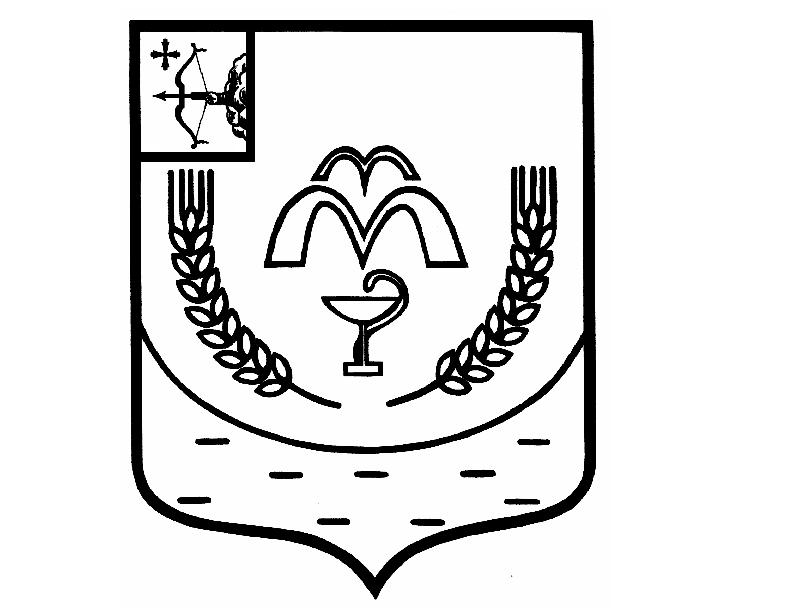 КУМЕНСКАЯ РАЙОННАЯ ДУМАШЕСТОГО СОЗЫВАРЕШЕНИЕот 21.12.2021 № 5/22   пгт КумёныО прогнозе социально-экономического развития Куменского района на 2022 год и плановый период 2023-2024 годы 	В соответствии со статьей 23 Устава Куменского района, рассмотрев прогноз социально-экономического развития Куменского района на 2022 год и плановый период 2023-2024 годы,  районная Дума  РЕШИЛА:	1.  Принять к сведению разработанный отделом экономики и прогнозирования администрации Куменского района прогноз социально-экономического развития Куменского района на 2022 год и плановый период 2023-2024 годы.	2. Отделу экономики и прогнозирования администрации Куменского района (Казаковцева Е.А.) ежеквартально проводить мониторинг развития ситуации в экономике Куменского района и информировать  депутатов районной Думы об итогах развития района за 6 месяцев, за год.	3. Структурным подразделениям и отраслевым органам администрации Куменского  района организовать выполнение муниципальных программ.          4. Настоящее решение вступает в силу в соответствии с действующим законодательством.ПредседательКуменской районной Думы    А.А. МашковцеваГлава Куменского района       И.Н. ШемпелевПояснительная запискак прогнозу социально-экономического развитияКуменского района на 2022 годи плановый период 2023-2024 годыСоциально–экономическая ситуация Куменского района  на 2022, 2023 и 2024 годы по прогнозным  данным   характеризуется следующими показателями:1. Административно-территориальное устройствоКоличество поселений, входящих в состав Куменского района составляет 9 из них: 7 - сельских и 2-городских. В 2022 - 2024 годах планируется сохранение количества поселений, преобразования и объединения  поселений не планируются.2. Демографическая ситуация в Куменском районе остается на уровне предыдущих лет. По-прежнему смертность превышает рождаемость. По статистическим данным среднегодовая численность постоянного населения Куменского района за 2020 год составляет 15252 человека. Общая среднегодовая  численность  постоянного населения к 2024 году уменьшится на 780 человек от ожидаемой численности 2021 года.3. Баланс трудовых ресурсов и фонд оплаты труда       Численность занятого населения в организациях района в 2020 году составила 5351 человек или со снижением на 134 человека от уровня 2019 года. В оценке 2021 года численность работников предполагается 5324 человек или со снижением на 27 человек. В прогнозируемом периоде 2022-2024 годов численность работников планируется со снижением на 4 человека, на 5 человек, на 6 человека соответственно и составит 5320, 5315, 5309 человек соответственно.  Фонд оплаты труда по полному кругу предприятий и организаций  Куменского района в 2021 году ожидается в сумме  2121,1 млн. рублей. На 2022 год прогнозный показатель по фонду оплаты увеличится до 2243,9 млн. рублей (второй вариант). Темп роста к оценке 2021 года  - 105,8 %. Среднемесячная  заработная плата по району  в 2022 году  составит –  35148,53 руб. (второй вариант)4. Производство промышленной продукции   Промышленность Куменского района представлена следующими отраслями:  пищевая, обработка древесины, швейное производство, обеспечение электрической энергией, газом и паром, кондиционирование воздуха, а также водоснабжение, водоотведение и утилизация отходов. Ведущей отраслью в структуре произведенной промышленной продукции в Куменском районе в 2020 году по полному кругу предприятий является «производство пищевых продуктов». Основные предприятия отрасли: ОАО «Вожгальский МСЗ», ООО «Пищевик», ООО «Радуга», ООО «Русич», ООО «Русская кухня», ООО  «СПК».Предприятия пищевой отрасли полном  объеме обеспечивают население района хлебом и  хлебобулочной продукцией, а так же молочной продукцией.В 2020 году в пищевой промышленности отгрузка самого крупного районного промышленного предприятия ОАО «Вожгальский МСЗ», возросла значительно. Это связано с возросшим спросом на продукцию предприятия и открытием новых рынков сбыта продукции. Отрасль «производство напитков» представлена предприятием ООО «Фабрика по розливу вод «Минеральные воды Вятки». Продукция этого стабильно работающего предприятия известна далеко за пределами района и области.На перспективу планируется сохранение объемов производства предприятий. Деревообработкой в Куменском районе 2020 году занимались 3 малых предприятия, основным из которых является ООО «Кумены-Агролес», а также пилорамы имеют сельхозпредприятия района. Производство кожи и изделий из кожи  - этот вид промышленности имеется у сельхозпредприятия ЗАО племзавод «Октябрьский» - выделка и крашение меха. Второй  по удельному весу является отрасль  «Обеспечение электрической энергией, газом и паром, кондиционирование воздуха» - 10%.  Отгрузка товаров собственного производства, выполненных работ и услуг в 2022 году по 2 варианту прогнозируется в объеме 1412,7 млн. рублей по полному кругу предприятий, в том числе по крупным и средним предприятиям – 1186,0 млн. руб.5. Сельское хозяйство Производством сельскохозяйственной продукции в Куменском районе в 2020 году занимались 6 сельхозпредприятий (ЗАО племзавод «Октябрьский», СПК «Красное Знамя», СПК племзавод «Красный Октябрь», СПК «Знамя Ленина», СПК «Березниковский», ООО «Верхобыстрица), 6 крестьянских (фермерских) хозяйств и 1 подсобное хозяйство Куменского аграрно-технологического техникума. Численность работающих в сельхозпредприятиях района за 2020 год  составляет 1725 человек, 125 из которых трудится в СПК «Красное Знамя» в отделении Богородского района.На перспективу ставятся задачи дальнейшего успешного развития сельхозпредприятий района: увеличение посевных площадей, поголовья крупного рогатого скота, производства молока, мяса и зерна. В 2019 году был получен рекордный урожай зерновых, урожайность составила 31,5 ц/га, а 2020 году урожайность составила – 28,8 ц/га., на перспективу планируется дальнейшее развитие отрасли растениеводства и увеличение урожайности.В 2022 году объем производства продукции сельского хозяйства (2 вариант) планируется на сумму 3863 млн. руб., темп роста в сопоставимой оценке к предыдущему году составит 100,68%.Основная доля продукции села производится в сельскохозяйственных организациях 96%. Личные подсобные хозяйства дают 4%.Поголовье крупного рогатого скота ежегодно возрастает и в 2022 году составит 24494 голов, в том числе коров 8174 голов.В частном секторе стабильно развивается растениеводство: садоводство и огородничество.6. Малое предпринимательствоПо состоянию на 01.01.2021 года в Куменском районе работало 66 малых и микропредприятий. Из них 2 предприятия сельского хозяйства, 7 предприятий промышленности, 3 предприятия по обработке древесины и производстве изделий из дерева, 2 строительных организации, 19 предприятий торговли, 12 транспортных предприятий, прочие – 21 (обеспечение электрической энергией, газом и паром, кондиционирование воздуха; водоснабжение, водоотведение; деятельность гостиниц и предприятий общественного питания; финансовая и страховая деятельность; операции с недвижимым имуществом; предоставление прочих услуг).	По состоянию на 01.01.2021 было зарегистрировано 261 индивидуальных предпринимателей,  включая ИП – глав КФХ. Из них 6 человек занимаются сельским и лесным хозяйством, производством пищевых продуктов занимается 1 человек,  производством одежды – 1 человек, обработкой древесины и производством изделий из дерева – 8 человек, строительством – 22 человека, 81 человек – оптовой и розничной торговлей, транспортировкой – 68 человек, деятельностью в области информации и связи – 6 человек, прочими видами деятельности – 68 человек (предоставление прочих услуг, операции с недвижимым имуществом; образование; полиграфическая деятельность; производство готовых металлических изделий; финансовая и страховая деятельность; здравоохранение; гостиницы и предприятия общественного питания).	Оборот субъектов малого предпринимательства  в 2020 году составил 1 071,5 млн. руб., что на 6,6 % ниже уровня прошлого года. В 2021 году ожидается оборот 1 098,8 млн. руб., в сопоставимой оценке этот показатель характеризуется ростом, темп роста составит 102,6%.	В 2020 году инвестировано в экономику района субъектами малого предпринимательства 47,2 млн. рублей.	В 2021 году ожидается инвестирование в экономику района субъектами малого предпринимательства 39,0 млн. рублей.К средним предприятиям в 2020 году относятся 4 предприятия: СПК «Березниковский», СПК «Знамя Ленина», ОАО «Вожгальский маслодельно-сыродельный завод», Куменское райпо. 7. ИнвестицииФактический объем инвестиций за 2019 год составляет 1 211 574,0тыс. рублей, за 2020 год – 1 337280,4тыс. рублей. Оценка 2021 года – 2 187 476 23 тыс. рублей, прогноз на 2022-2024 годы – 1 276712,4тыс. рублей, 1 403 818,8 тыс. рублей, 1 271613,4тыс.рублей соответственно.По субъектам малого предпринимательства объем инвестиций за 2020 год составил 44406,0тыс. рублей или с увеличением 
к уровню 2019 года на 18843тыс. рублей. Наибольшая сумма инвестиций вложена ООО "Верхобыстрица" приобретали машины и оборудование, транспортные средства, формирование продуктивного стада, также проходила реконструкция животноводческих помещений. ООО "Русич" закупалось производственное и торговое оборудование. ООО "Кумены-Агролес"закупались деревообрабатывающие станки и техника.По крупным и средним предприятиям объем инвестиций за 2019-2020 годы составил 1 076 429,0 и 1 212 976,0 тыс. рублей соответственно, оценка 2021 года – 2079596,83 тыс. рублей, прогноз на 2022-2024 годы – 1163362,4; 1283518,8; 1142663,4 тыс. рублей соответственно.Инвестиционные вложения крупных и средних предприятий по видам экономической деятельности следующие:Раздел "Сельское, лесное хозяйство, охота, рыболовство и рыбоводство". Объем инвестиций за 2020 год составил 863 843 тыс. рублей. Предприятия сельского хозяйства проводят реконструкцию животноводческих ферм, ведут строительство животноводческих помещений, зерноскладов, приобретают высокопроизводительную импортную сельскохозяйственную технику, такую, как тракторы «ДжонДир», «Нью-Холланд», а так же прицепные сельскохозяйственные машины и автомобили. Раздел "Обрабатывающие производства" представлен одним подразделом "Производство пищевых продуктов". Объем инвестиций за 2020 год составил 249 352 тыс. рублей или с увеличением к уровню 2019 года на 135 537 тыс. рублей, что связано со строительством цеха по переработке молока и производством сыра и масла ОАО "Вожгальский МСЗ". Основные вложения были у предприятий - ОАО "Вожгальский МСЗ" и  ООО "Чизленд".Раздел "Торговля оптовая и розничная; ремонт автотранспортных средств и мотоциклов". Объем инвестиций в 2020 году составил 19 811тыс.рублей или с увеличением к уровню 2019 году на 8313 тыс.рублей, что связано с увеличением инвестиций на приобретение торгового оборудования и реконструкции торговых помещений, также приобретение транспортных средств. Раздел "Деятельность по операциям с недвижимым имуществом". Объем инвестиций в 2020 году составил 9120 тыс.рублей или с увеличением на 3196 тыс.рублей, что связано со строительством в 2020 году жилых домов. Раздел "Государственное управление и обеспечение военной безопасности; обязательное социальное обеспечение". Объем инвестиций в 2020 году составил 5516тыс.рублей или с увеличением на 4514 тыс.рублей, что связано с увеличением инвестиций в сооружения и реализацией проектов в рамках благоустройства сельских территорий. Раздел "Образование". Объем инвестиций в 2020 году составил 6356тыс.рублей или с увеличением на 706 тыс.рублей, что связано с увеличением вложения инвестиций на приобретение оборудования, ИКТ оборудование и хозяйственный инвентарь. Раздел "Деятельность в области здравоохранения и социальных услуг". Объем инвестиций в 2020 году составил 17708тыс.рублей или со снижением на 14846 тыс.рублей, что связано со снижением объема инвестиций на приобретение оборудования. Раздел "Деятельность в области культуры, спорта, организация досуга и развлечений". Объем инвестиций в 2020 году составил 11410тыс.рублей или с увеличением на 10524 тыс.рублей, что с увеличением инвестиций на приобретение ИКТ оборудования, хозяйственного инвентаря и другого оборудования, строительство музея ЗАО племзавода "Октябрьский", а также на пополнение библиотечного фонда. Источниками финансирования инвестиций по крупным и средним предприятиям в 2020 году являются собственные средства предприятий 1068828 тыс. рублей (88,1% в общем итоге источников) 
и привлеченные средства 144148 тыс. рублей (11,9 % в общем итоге источников).Источниками финансирования инвестиций по крупным и средним предприятиям в 2021 году являются собственные средства предприятий 1145397 тыс. рублей и привлеченные средства 934199,83 тыс. рублей.Источниками финансирования инвестиций по крупным и средним предприятиям в прогнозируемых 2022-2024 годах являются собственные средства предприятий 1058408 тыс. рублей, 1231208 тыс.рублей, 1089402 тыс.рублей соответственно (91,0%, 95,9%, 95,3% соответственно в общем итоге источников)  и привлеченные средства 104954,4 тыс. рублей, 52310,8 тыс.рублей, 532614 тыс.рублей соответственно (10,2%, 4,8%, 4,7% соответственно в общем итоге источников).В 2022 году по крупным и средним предприятиям будет инвестировано в экономику Куменского района 1163,4 млн. рублей, из них на отрасль «сельское хозяйство» - 1087,9 млн. рублей, или 95,3% всех капиталовложений. Бюджетные учреждения приобретают вычислительную технику, оргтехнику, компьютеры.Предприятия пищевой и перерабатывающей промышленности приобретают современное оборудование для производства и хранения производимых товаров.Сельскохозяйственные и промышленные предприятия ежегодно ведут строительство жилья.Наиболее активно ведут инвестиционную деятельность ЗАО «Октябрьский», СПК «Красное Знамя», СПК «Красный Октябрь», СПК «Знамя Ленина», СПК «Березниковский», ОАО «Вожгальский МСЗ», Куменское райпо, ЗАО «Санаторий «Нижне-Ивкино», ООО «Санаторий «Лесная Новь».8.  Основные фондыВ 2020 году по полному кругу предприятий Куменского района основных фондов по полной учетной стоимости на конец года составило 8523482,0 тыс.руб., в том числе по крупным и средним предприятиям – 8262261,0 тыс.руб. Остаточная балансовая стоимость основных фондов на конец года – 4667228,0 тыс.руб., в т.ч. по крупным и средним организациям – 4530560,0 тыс.руб. В 2021 году по полному кругу предприятий Куменского района планируется  основных фондов по полной учетной стоимости на конец года – 9328794,0 тыс. рублей,  в том числе по крупным и средним предприятиям – 9046021,0  тыс. рублей. Остаточная балансовая стоимость основных фондов на конец года – 4953440,0 тыс.руб., в т.ч. по крупным и средним организациям – 4811320,0 тыс.руб.Увеличение основных фондов по полной учетной стоимости на конец года и остаточной балансовой стоимости основных фондов на конец года происходит за счет обновления основных фондов сельхозпредприятий. Предприятия сельского хозяйства проводят реконструкцию животноводческих ферм, ведут строительство животноводческих помещений, зерноскладов и зерносушильных комплексов, приобретают высокопроизводительную импортную сельскохозяйственную технику, такую, как тракторы «ДжонДир», «Нью-Холланд», а так же прицепные сельскохозяйственные машины.Бюджетные учреждения приобретают вычислительную технику, оргтехнику, компьютеры.Предприятия пищевой и перерабатывающей промышленности приобретают современное оборудование для производства и хранения производимых товаров. Крупным предприятием торговли – Куменским райпо также ежегодно обновляется торговое оборудование. Сельскохозяйственные и промышленные предприятия ежегодно ведут строительство жилья. Санатории района приобретают новое оборудование.Вводились в действие козоводческая ферма на 2300 голов, трактора Беларусь, прицепная техника, зерноуборочные комбайны, трактора НьюХоланд, культиваторы, комбайны НьюХоланд, выдуватель, раздатчик, погрузчики, опрыскиватели, оборудование к сушилке, посевной комплекс Хорш, оборудование для животноводства, реконструкция животных помещений, склады зерновые, кормосмесители, охладитель молока, сеялка зернотравяная, автомашины, бороны, транспортеры. Введены в эксплуатацию жилые дома. В 2019 и 2020 году ликвидация основных фондов была в основном в сельском хозяйстве, в которых списывался рабочий и продуктивный скот, здания, сооружения, машины и оборудования, инвентарь.Высокий уровень амортизации основных фондов связан с приобретением большого количества транспортных средств и оборудования.				9. Финансовое состояние предприятийНа территории Куменского района в 2019 году работало 53 прибыльных и 20 убыточных предприятий. По крупным и средним предприятиям сработали с убытком 3 предприятия: МУП «Куменские тепловые системы», МУП «Куменский коммунсервис» и МУП «Куменский рынок». Также убыточными в 2019 году были 17 малых предприятий.В 2020 году на территории района работало 58 прибыльных и 8 убыточных предприятий. Сработали с убытком  предприятия: ЗАО «Санаторий Нижне-Ивкино»,  МУП «Куменские тепловые системы»,  ООО «Речной», ООО «Теплотранс», МУП «Куменский рынок», ООО «Вожгальское домоуправление», ООО «Удача», ОАО «Вожгальское РТП»В 2021 году по полному кругу предприятий ожидается убыток по 2 предприятиям – МУП «Куменские тепловые системы» и  ООО «Теплотранс».На территории района  в 2019-2020 годах действовали 6 прибыльных сельхозпредприятий:  ЗАО племзавод «Октябрьский», СПК «Красное Знамя», СПК племзавод «Красный Октябрь», СПК «Знамя Ленина», СПК «Березниковский», ООО «Верхобыстрица». По итогам деятельности 2019 года сельхозпредприятиями района получена прибыль в сумме 499273 тыс. руб.Немаловажный вклад в прибыль сельхозпредприятий вносит финансовая поддержка сельхозпредприятий из всех уровней бюджета.Всего господдержки сельхозпредприятиями района получено за 2019 год – 174,5 млн. руб, наиболее крупные суммы: субсидии из областного и федерального бюджета на повышение продуктивности в молочном скотоводстве  – 50,4 млн.руб., поддержка из областного и федерального бюджета в отрасли растениеводства – 9,4 млн.руб., поддержка инвестиционных кредитов из областного и федерального бюджетов – 13  млн.руб., субсидии на содержание племенного животноводства – 24,1 млн. руб., субсидии на приобретение с/х техники – 45,2 млн. руб., стимулирование интеграционной деятельности в с/х – 26,6 млн. руб.Всего господдержки сельхозпредприятиями района получено за 2020 год – 192,8 млн. руб, наиболее крупные суммы: субсидии из областного и федерального бюджета на повышение продуктивности в молочном скотоводстве  – 46,8 млн.руб., субсидии на приобретение с/х техники – 61,9 млн. руб., ., субсидии на содержание племенного животноводства – 69,3 млн. руб., поддержка инвестиционных кредитов из федерального бюджетов – 6,2 млн.руб.На перспективу планируется получение стабильного объема прибыли крупных и средних сельскохозяйственных предприятий при условии роста закупочной цены на молоко и мясо  и сохранения имеющихся государственных финансовых поддержек. Прибыль сельскохозяйственных предприятий по полному кругу в 2022 году прогнозируется в сумме 602500 тыс.руб. (2 вариант)В производстве пищевых продуктов прибыльными в 2019-2020 годах являются ОАО «Вожгальский маслодельно-сыродельный завод», ООО «Радуга», ООО «Пищевик». По предприятию ОАО «Вожгальский маслодельно-сыродельный завод» в связи с выходом на новые рынки сбыта продукции  в 2020 году резко возросла отгрузка предприятия и соответственно его прибыль. Также на росте прибыли 2020 года сказалось то, что предприятия ООО «Русич», ООО «СПК», ООО «Русская кухня» были убыточными в 2019 году, а в 2020 году сработали с прибылью.В обработке древесины с прибылью в  2019 года сработали 2 предприятия ООО «Кумены-Агролес» и  ООО «Партнер», с убытком сработало предприятие ООО «Стелси». За 2020 год все три предприятия сработали с прибылью.Крупные и средние предприятия района в сфере торговли представлены только 1 прибыльным предприятием – Куменское райпо. Объем прибыли в 2019 году выше, чем прибыль 2020 года за счет продажи основных средств в 2019 году. Также на объеме прибыли 2020 года  сказалась сложная ситуация по СOVID.  Куменское райпо имеет ряд столовых и кафе на территории всего района. В связи ситуацией по СOVID все объекты общественного питания были закрыты для посетителей. Малая часть точек общественного питания  работали «на выдачу», но в поселках и деревнях этот вид услуг не востребован. В связи с этим прибыль по предприятию2020 года оказалась значительно меньше прибыли 2019 года.        По итогам работы 2019 гг. оба санатория, расположенные на территории Куменского района  «Лесная Новь» и «Нижне-Ивкино» (Деятельность в области здравоохранения) были прибыльные. В 2020 году на санаториях района также как и на точках общепита неблагоприятно сказалась ситуация с  СOVID. В связи с предупреждением распространения короновирусной инфекции также как и точки общественного питания, были закрыты оба санатория на территории района  ЗАО «Санаторий Нижне-Ивкино» и ООО «Санаторий Лесная Новь».  По итогам 2020 года ЗАО «Санаторий Нижне-Ивкино» сработал с убытком, а  ООО «Санаторий Лесная Новь» сработал с прибылью,  уровень которой гораздо ниже уровня 2019 года.  В настоящее время предприятия планируют по итогам 2021 года сработать без убытков.   По ожиданию 2021 года убыточными останутся 2 предприятия: МУП «Куменские тепловые системы» и ООО «Теплотранс». На перспективу 2022-2024 годов прогнозируется стабильная работа предприятий района.Прибыль прибыльных предприятий и организаций по полному кругу в 2022 году прогнозируется в сумме 674241 тыс.руб. (2 вариант).10. Торговля и услуги населению.На территории Куменского района в сфере торговли помимо малых предприятий действует 1 крупное предприятие Куменское райпо, а также торговые точки федеральных сетей «Бристоль», «Магнит» и «Пятерочка». На территории действуют 140 торговых точек.  Оборот розничной торговли в 2022 году составит 1927,0  млн. рублей (2 вариант). В сопоставимой оценке этот показатель характеризуется ростом, темп роста составит 100,5%.Куменское райпо имеет ряд столовых и кафе на территории всего района, а также столовые имеют сельхозпредприятия района, которые совместно обеспечили оборот общественного питания по крупным и средним предприятиям в 2020 году в объеме 43,4 млн. руб., что на треть ниже уровня 2019 года – 60,1 млн. руб. Так же услуги общественного питания оказывают ООО «Русская кухня», ООО «Русич», ООО «Брагина», ООО «Речной». Снижение оборота объясняется тем, что в связи ситуацией по СOVID 19 все объекты общественного питания несколько месяцев в 2020 году были закрыты для посетителей. Малая часть точек общественного питания  работали «на выдачу», но в поселках и деревнях этот вид услуг не был востребован. В настоящее время точки общепита открыты, но собственники предприятий отмечают значительное снижение  количества потребителей в точках общепита относительно доковидного периода.Поэтому оборот общественного питания в 2021 году ожидается в сумме 78,7 млн.руб., что в сопоставимой оценке  составит 92%. В 2022 году оборот составит 81,1 млн. рублей (2 вариант).	В связи с предупреждением распространения короновирусной инфекции также как и точки общественного питания, были закрыты оба санатория на территории района  ЗАО «Санаторий Нижне-Ивкино» и ООО «Санаторий Лесная Новь». Соответственно объем платных услуг населению в 2020 году значительно уменьшился по сравнению с 2019 годом.  В структуре платных услуг наибольший удельный вес имеют санаторно-оздоровительные услуги предоставляемые санаториями района. В 2021 году объем  платных услуг ожидается в сумме 476,9  млн. рублей. Прогнозируемый в 2022 году объем платных услуг составит 496,0 млн. руб. (2 вариант).Анализируя все прогнозируемые  показатели, можно сделать вывод, что идет стабильное развитие Куменского района. Перед муниципальными органами ставятся новые задачи, в первую очередь – обеспечение дальнейшей стабильности экономики, мобилизация всех внутренних ресурсов, сохранение рейтинга района. Все структурные подразделения администрации района, руководители предприятий и организаций озадачены выполнением прогнозных показателей.Глава Куменского района                                                                И.Н. ШемпелевКазаковцева Евгения Александровна(83343) 2-12-52ПоказателиЕдиница измеренияотчетотчетоценкапрогнозпрогнозпрогнозпрогнозпрогнозпрогнозКомментарии к показателямПоказателиЕдиница измерения2 0192 0202 0212 0222 0222 0232 0232 0242 024Комментарии к показателямПоказателиЕдиница измерения2 0192 0202 021вариант 1вариант 2вариант 1вариант 2вариант 1вариант 2Комментарии к показателямI. Административно-территориальное устройствоI. Административно-территориальное устройствоI. Административно-территориальное устройствоI. Административно-территориальное устройствоI. Административно-территориальное устройствоI. Административно-территориальное устройствоI. Административно-территориальное устройствоI. Административно-территориальное устройствоI. Административно-территориальное устройствоI. Административно-территориальное устройствоI. Административно-территориальное устройствоГородской округединицМуниципальный округединицМуниципальный районединиц1,001,001,001,001,001,001,001,001,00       Количество поселений, входящих в состав муниципального района, на начало годаединиц9,009,009,009,009,009,009,009,009,00Преобразований и сокращений количества поселений не планируетсяв том числе:  
городскиеединиц2,002,002,002,002,002,002,002,002,00сельскиеединиц7,007,007,007,007,007,007,007,007,00ПоказателиЕдиница измеренияотчетотчетоценкапрогнозпрогнозпрогнозпрогнозпрогнозпрогнозКомментарии к показателямПоказателиЕдиница измерения2 0192 0202 0212 0222 0222 0232 0232 0242 024Комментарии к показателямПоказателиЕдиница измерения2 0192 0202 021вариант 1вариант 2вариант 1вариант 2вариант 1вариант 2Комментарии к показателямII. НаселениеII. НаселениеII. НаселениеII. НаселениеII. НаселениеII. НаселениеII. НаселениеII. НаселениеII. НаселениеII. НаселениеII. НаселениеЧисленность постоянного населения (среднегодовая)человек15 585,0015 252,0014 974,0014 695,0014 703,0014 416,0014 443,0014 140,0014 194,00Численность постоянного населения (среднегодовая)в % к предыдущему году97,3697,8698,1898,1498,1998,1098,2398,0998,28в том числе: 
городскогочеловек6 404,006 295,006 205,006 120,006 125,006 035,006 045,005 950,005 965,00в том числе: 
городскогов % к предыдущему году97,5598,3098,5798,6398,7198,6198,6998,5998,68сельскогочеловек9 181,008 957,008 769,008 575,008 578,008 381,008 398,008 190,008 229,00сельскогов % к предыдущему году97,2397,5697,9097,7997,8297,7497,9097,7297,99Численность постоянного населения на конец годачеловек15 391,0015 113,0014 835,0014 555,0014 571,0014 277,0014 315,0014 003,0014 073,00Коэффициент естественного прироста населения (+/-) на 1000 человек населения-7,10-11,20-11,90-12,70-12,20-13,20-12,50-13,70-12,80Коэффициент миграционного прироста (+/-) на 10000 человек населения-178,00-70,20-66,80-63,30-57,80-60,30-51,90-56,60-42,30Численность детей в возрасте 0-17 лет включительно на конец годачеловек3 290,003 210,003 180,003 150,003 160,003 130,003 145,003 110,003 130,00ПоказателиЕдиница измеренияотчетотчетоценкапрогнозпрогнозпрогнозпрогнозпрогнозпрогнозКомментарии к показателямПоказателиЕдиница измерения2 0192 0202 0212 0222 0222 0232 0232 0242 024Комментарии к показателямПоказателиЕдиница измерения2 0192 0202 021вариант 1вариант 2вариант 1вариант 2вариант 1вариант 2Комментарии к показателямIII. Общеэкономические показателиIII. Общеэкономические показателиIII. Общеэкономические показателиIII. Общеэкономические показателиIII. Общеэкономические показателиIII. Общеэкономические показателиIII. Общеэкономические показателиIII. Общеэкономические показателиIII. Общеэкономические показателиIII. Общеэкономические показателиIII. Общеэкономические показателиКоличество организаций, зарегистрированных на территории муниципального образования, полный круг, на конец годаединиц193,00186,00186,00186,00186,00186,00186,00186,00186,00в том числе: крупных и средних организацийединиц87,0086,0086,0086,0086,0086,0086,0086,0086,00Оборот организаций по всем видам деятельности по полному кругутыс.рублей в ценах соответствующих лет6 134 360,006 602 115,006 786 970,00######################################################Оборот организаций по всем видам деятельности по полному кругув % к предыдущему году107,20107,63102,80102,90103,10103,10103,30103,20103,50в том числе: по крупным и средним организациямтыс.рублей в ценах соответствующих лет5 268 759,005 709 656,005 880 950,00######################################################в том числе: по крупным и средним организациямв % к предыдущему году108,09108,37103,00103,20103,30103,40103,70103,50104,00Поступление налоговых и иных платежей во все уровни бюджетовтыс.рублей383 087,64403 550,10395 683,30397 790,00399 428,70402 370,00405 759,00406 850,00412 110,00в том числе: федеральный бюджеттыс.рублей44 147,6659 822,7060 550,0061 540,0062 370,0062 850,0064 050,0063 900,0065 750,00                       областной бюджеттыс.рублей229 273,81229 120,70230 420,00231 000,00231 500,00232 200,00233 700,00233 500,00235 800,00                       местный бюджеттыс.рублей109 666,17114 606,70104 713,30105 250,00105 558,70107 320,00108 009,00109 450,00110 560,00ПоказателиЕдиница измеренияотчетотчетоценкапрогнозпрогнозпрогнозпрогнозпрогнозпрогнозКомментарии к показателямПоказателиЕдиница измерения201920202021202220222023202320242024Комментарии к показателямПоказателиЕдиница измерения201920202021вариант 1вариант 2вариант 1вариант 2вариант 1вариант 2Комментарии к показателямIV. Промышленность (B+С+D+E) Отгружено товаров собственного производства, выполненных работ и услуг собственными силами по видам экономической деятельности по полному кругу организаций всего (B+С+D+E) тыс.рублей в ценах соответствующих лет1 103 481,001 241 813,001 355 385,001 411 060,001 412 682,001 471 065,001 481 582,001 538 399,001 560 380,00Темп роста отгрузки (B+С+D+E) % к предыдущему году в действующих ценах99,60112,54109,15104,11104,23104,25104,88104,58105,32Индекс-дефляторв % к предыдущему году105,59106,67108,58103,82103,30103,90103,80104,17104,13Индекс производствав % к предыдущему году в сопоставимых ценах94,30105,47100,53100,28100,90100,33101,04100,40101,14в том числе по видам деятельности:Объем отгруженных товаров собственного производства, выполненных работ и услуг собственными силами - РАЗДЕЛ B: Добыча полезных ископаемыхтыс.рублей в ценах соответствующих лет0,000,000,000,000,000,000,000,000,00Темп роста отгрузки% к предыдущему году в действующих ценах0,000,000,000,000,000,000,000,00Индекс-дефлятор% к предыдущему году0,000,000,000,000,000,000,000,00Индекс производства% к предыдущему году в сопоставимых ценах0,000,000,000,000,000,000,000,00Объем отгруженных товаров собственного производства, выполненных работ и услуг собственными силами - 05 Добыча углятыс.рублей в ценах соответствующих летТемп роста отгрузки% к предыдущему году в действующих ценах0,000,000,000,000,000,000,000,00Индекс-дефлятор% к предыдущему годуИндекс производства% к предыдущему году в сопоставимых ценах0,000,000,000,000,000,000,000,00Объем отгруженных товаров собственного производства, выполненных работ и услуг собственными силами - 06 Добыча сырой нефти и природного газатыс.рублей в ценах соответствующих летТемп роста отгрузки% к предыдущему году в действующих ценах0,000,000,000,000,000,000,000,00Индекс-дефлятор% к предыдущему годуИндекс производства% к предыдущему году в сопоставимых ценах0,000,000,000,000,000,000,000,00Объем отгруженных товаров собственного производства, выполненных работ и услуг собственными силами - 07 Добыча металлических рудтыс.рублей в ценах соответствующих летТемп роста отгрузки% к предыдущему году в действующих ценах0,000,000,000,000,000,000,000,00Индекс-дефлятор% к предыдущему годуИндекс производства% к предыдущему году в сопоставимых ценах0,000,000,000,000,000,000,000,00Объем отгруженных товаров собственного производства, выполненных работ и услуг собственными силами - 08 Добыча прочих полезных ископаемыхтыс.рублей в ценах соответствующих летТемп роста отгрузки% к предыдущему году в действующих ценах0,000,000,000,000,000,000,000,00Индекс-дефлятор% к предыдущему годуИндекс производства% к предыдущему году в сопоставимых ценах0,000,000,000,000,000,000,000,00Объем отгруженных товаров собственного производства, выполненных работ и услуг собственными силами - 09 Предоставление услуг в области добычи полезных ископаемыхтыс.рублей в ценах соответствующих летТемп роста отгрузки% к предыдущему году в действующих ценах0,000,000,000,000,000,000,000,00Индекс-дефлятор% к предыдущему годуИндекс производства% к предыдущему году в сопоставимых ценах0,000,000,000,000,000,000,000,00Обрабатывающие производстваОбъем отгруженных товаров собственного производства, выполненных работ и услуг собственными силами - РАЗДЕЛ C: Обрабатывающие производстватыс.рублей в ценах соответствующих лет945 623,001 076 030,001 179 215,001 227 615,001 228 122,001 279 855,001 286 742,001 338 849,001 353 870,00Значения показателя заполнятся атоматически после утверждения и подписания формы "04.02 - Промышленность_раздел С_2021" Темп роста отгрузки% к предыдущему году в действующих ценах101,30113,79109,59104,10104,15104,26104,77104,61105,22см.вышеИндекс-дефлятор% к предыдущему году105,67106,74109,31103,81103,23103,91103,80104,21104,18см.вышеИндекс производства% к предыдущему году в сопоставимых ценах95,87106,59100,26100,29100,89100,34100,94100,39100,99см.вышеОбъем отгруженных товаров собственного производства, выполненных работ и услуг собственными силами - 10 Производство пищевых продуктовтыс.рублей в ценах соответствующих лет889 801,001 009 141,001 107 030,001 152 545,001 152 894,001 201 685,001 208 072,001 257 164,001 271 400,00см.вышеТемп роста отгрузки% к предыдущему году в действующих ценах101,30113,41109,70104,11104,14104,26104,79104,62105,24см.вышеИндекс-дефлятор% к предыдущему году105,70106,50109,40103,80103,20103,90103,80104,20104,20см.вышеИндекс производства% к предыдущему году в сопоставимых ценах95,80106,49100,27100,30100,91100,35100,95100,40101,00см.вышеОбъем отгруженных товаров собственного производства, выполненных работ и услуг собственными силами - 11 Производство напитковтыс.рублей в ценах соответствующих лет8 698,009 039,009 870,0010 235,0010 240,0010 635,0010 700,0011 085,0011 160,00см.вышеТемп роста отгрузки% к предыдущему году в действующих ценах105,07103,92109,19103,70103,75103,91104,49104,23104,30см.вышеИндекс-дефлятор% к предыдущему году105,70106,50109,40103,80103,20103,90103,80104,20104,20см.вышеИндекс производства% к предыдущему году в сопоставимых ценах99,4197,5899,8199,90100,53100,01100,67100,03100,10см.вышеОбъем отгруженных товаров собственного производства, выполненных работ и услуг собственными силами - 12 Производство табачных изделийтыс.рублей в ценах соответствующих летсм.вышеТемп роста отгрузки% к предыдущему году в действующих ценах0,000,000,000,000,000,000,000,00см.вышеИндекс-дефлятор% к предыдущему годусм.вышеИндекс производства% к предыдущему году в сопоставимых ценах0,000,000,000,000,000,000,000,00см.вышеОбъем отгруженных товаров собственного производства, выполненных работ и услуг собственными силами - 13 Производство текстильных изделийтыс.рублей в ценах соответствующих летсм.вышеТемп роста отгрузки% к предыдущему году в действующих ценах0,000,000,000,000,000,000,000,00см.вышеИндекс-дефлятор% к предыдущему годусм.вышеИндекс производства% к предыдущему году0,000,000,000,000,000,000,000,00см.вышеОбъем отгруженных товаров собственного производства, выполненных работ и услуг собственными силами - 14 Производство одеждытыс.рублей в ценах соответствующих летсм.вышеТемп роста отгрузки% к предыдущему году в действующих ценах0,000,000,000,000,000,000,000,00см.вышеИндекс-дефлятор% к предыдущему годусм.вышеИндекс производства% к предыдущему году в сопоставимых ценах0,000,000,000,000,000,000,000,00см.вышеОбъем отгруженных товаров собственного производства, выполненных работ и услуг собственными силами - 15 Производство кожи и изделий из кожитыс.рублей в ценах соответствующих лет1 941,00701,00715,00735,00738,00765,00770,00800,00810,00см.вышеТемп роста отгрузки% к предыдущему году в действующих ценах73,7236,12102,00102,80103,22104,08104,34104,58105,20см.вышеИндекс-дефлятор% к предыдущему году104,60106,00104,30103,70103,10104,20103,70104,30104,00см.вышеИндекс производства% к предыдущему году в сопоставимых ценах70,4834,0797,7999,13100,1199,89100,61100,26101,15см.вышеОбъем отгруженных товаров собственного производства, выполненных работ и услуг собственными силами - 16 Обработка древесины и производство изделий из дерева и пробки, кроме мебели, производство изделий из соломки и материалов для плетениятыс.рублей в ценах соответствующих лет45 183,0057 149,0061 600,0064 100,0064 250,0066 770,0067 200,0069 800,0070 500,00см.вышеТемп роста отгрузки% к предыдущему году в действующих ценах103,86126,48107,79104,06104,30104,17104,59104,54104,91см.вышеИндекс-дефлятор% к предыдущему году105,40111,50107,70103,90103,70104,00103,70104,30103,90см.вышеИндекс производства% к предыдущему году98,54113,44100,08100,15100,58100,16100,86100,23100,97см.вышеОбъем отгруженных товаров собственного производства, выполненных работ и услуг собственными силами - 17 Производство бумаги и бумажных изделий тыс.рублей в ценах соответствующих летсм.вышеТемп роста отгрузки% к предыдущему году в действующих ценах0,000,000,000,000,000,000,000,00см.вышеИндекс-дефлятор% к предыдущему годусм.вышеИндекс производства% к предыдущему году в сопоставимых ценах0,000,000,000,000,000,000,000,00см.вышеОбъем отгруженных товаров собственного производства, выполненных работ и услуг собственными силами - 18 Деятельность полиграфическая и копирование носителей информациитыс.рублей в ценах соответствующих летсм.вышеТемп роста отгрузки% к предыдущему году в действующих ценах0,000,000,000,000,000,000,000,00см.вышеИндекс-дефлятор% к предыдущему годусм.вышеИндекс производства% к предыдущему году в сопоставимых ценах0,000,000,000,000,000,000,000,00см.вышеОбъем отгруженных товаров собственного производства, выполненных работ и услуг собственными силами - 19 Производство кокса и нефтепродуктовтыс.рублей в ценах соответствующих летсм.вышеТемп роста отгрузки% к предыдущему году в действующих ценах0,000,000,000,000,000,000,000,00см.вышеИндекс-дефлятор% к предыдущему годусм.вышеИндекс производства% к предыдущему году в сопоставимых ценах0,000,000,000,000,000,000,000,00см.вышеОбъем отгруженных товаров собственного производства, выполненных работ и услуг собственными силами - 20 Производство химических веществ и химических продуктовтыс.рублей в ценах соответствующих летсм.вышеТемп роста отгрузки% к предыдущему году в действующих ценах0,000,000,000,000,000,000,000,00см.вышеИндекс-дефлятор% к предыдущему годусм.вышеИндекс производства% к предыдущему году в сопоставимых ценах0,000,000,000,000,000,000,000,00см.вышеОбъем отгруженных товаров собственного производства, выполненных работ и услуг собственными силами - 21 Производство лекарственных средств и материалов, применяемых в медицинских целяхтыс.рублей в ценах соответствующих летсм.вышеТемп роста отгрузки% к предыдущему году в действующих ценах0,000,000,000,000,000,000,000,00см.вышеИндекс-дефлятор% к предыдущему годусм.вышеИндекс производства% к предыдущему году в сопоставимых ценах0,000,000,000,000,000,000,000,00см.вышеОбъем отгруженных товаров собственного производства, выполненных работ и услуг собственными силами - 22 Производство резиновых и пластмассовых изделийтыс.рублей в ценах соответствующих летсм.вышеТемп роста отгрузки% к предыдущему году в действующих ценах0,000,000,000,000,000,000,000,00см.вышеИндекс-дефлятор% к предыдущему годусм.вышеИндекс производства% к предыдущему году0,000,000,000,000,000,000,000,00см.вышеОбъем отгруженных товаров собственного производства, выполненных работ и услуг собственными силами - 23 Производство прочей неметаллической минеральной продукциитыс.рублей в ценах соответствующих летсм.вышеТемп роста отгрузки% к предыдущему году в действующих ценах0,000,000,000,000,000,000,000,00см.вышеИндекс-дефлятор% к предыдущему годусм.вышеИндекс производства% к предыдущему году в сопоставимых ценах0,000,000,000,000,000,000,000,00см.вышеОбъем отгруженных товаров собственного производства, выполненных работ и услуг собственными силами - 24 Производство металлургическое тыс.рублей в ценах соответствующих летсм.вышеТемп роста отгрузки% к предыдущему году в действующих ценах0,000,000,000,000,000,000,000,00см.вышеИндекс-дефлятор% к предыдущему годусм.вышеИндекс производства% к предыдущему году в сопоставимых ценахсм.вышеОбъем отгруженных товаров собственного производства, выполненных работ и услуг собственными силами - 25 Производство готовых металлических изделий, кроме машин и оборудованиятыс.рублей в ценах соответствующих летсм.вышеТемп роста отгрузки% к предыдущему году в действующих ценах0,000,000,000,000,000,000,000,00см.вышеИндекс-дефлятор% к предыдущему годусм.вышеИндекс производства% к предыдущему году в сопоставимых ценах0,000,000,000,000,000,000,000,00см.вышеОбъем отгруженных товаров собственного производства, выполненных работ и услуг собственными силами - 26 Производство компьютеров, электронных и  оптических изделийтыс.рублей в ценах соответствующих летсм.вышеТемп роста отгрузки% к предыдущему году в действующих ценах0,000,000,000,000,000,000,000,00см.вышеИндекс-дефлятор% к предыдущему годусм.вышеИндекс производства% к предыдущему году в сопоставимых ценах0,000,000,000,000,000,000,000,00см.вышеОбъем отгруженных товаров собственного производства, выполненных работ и услуг собственными силами - 27 Производство электрического оборудованиятыс.рублей в ценах соответствующих летсм.вышеТемп роста отгрузки% к предыдущему году в действующих ценах0,000,000,000,000,000,000,000,00см.вышеИндекс-дефлятор% к предыдущему годусм.вышеИндекс производства% к предыдущему году в сопоставимых ценах0,000,000,000,000,000,000,000,00см.вышеОбъем отгруженных товаров собственного производства, выполненных работ и услуг собственными силами - 28 Производство машин и оборудования, не включенных в другие группировкитыс.рублей в ценах соответствующих летсм.вышеТемп роста отгрузки% к предыдущему году в действующих ценах0,000,000,000,000,000,000,000,00см.вышеИндекс-дефлятор% к предыдущему годусм.вышеИндекс производства% к предыдущему году в сопоставимых ценах0,000,000,000,000,000,000,000,00см.вышеОбъем отгруженных товаров собственного производства, выполненных работ и услуг собственными силами - 29 Производство автотранспортных средств, прицепов и полуприцеповтыс.рублей в ценах соответствующих летсм.вышеТемп роста отгрузки% к предыдущему году в действующих ценах0,000,000,000,000,000,000,000,00см.вышеИндекс-дефлятор% к предыдущему годусм.вышеИндекс производства% к предыдущему году в сопоставимых ценах0,000,000,000,000,000,000,000,00см.вышеОбъем отгруженных товаров собственного производства, выполненных работ и услуг собственными силами - 30 Производство прочих транспортных средств и оборудованиятыс.рублей в ценах соответствующих летсм.вышеТемп роста отгрузки% к предыдущему году в действующих ценах0,000,000,000,000,000,000,000,00см.вышеИндекс-дефлятор% к предыдущему годусм.вышеИндекс производства% к предыдущему году в сопоставимых ценах0,000,000,000,000,000,000,000,00см.вышеОбъем отгруженных товаров собственного производства, выполненных работ и услуг собственными силами - 31 Производство мебелитыс.рублей в ценах соответствующих летсм.вышеТемп роста отгрузки% к предыдущему году в действующих ценах0,000,000,000,000,000,000,000,00см.вышеИндекс-дефлятор% к предыдущему годусм.вышеИндекс производства% к предыдущему году в сопоставимых ценах0,000,000,000,000,000,000,000,00см.вышеОбъем отгруженных товаров собственного производства, выполненных работ и услуг собственными силами - 32 Производство прочих готовых изделийтыс.рублей в ценах соответствующих летсм.вышеТемп роста отгрузки% к предыдущему году в действующих ценах0,000,000,000,000,000,000,000,00см.вышеИндекс-дефлятор% к предыдущему годусм.вышеИндекс производства% к предыдущему году в сопоставимых ценах0,000,000,000,000,000,000,000,00см.вышеОбъем отгруженных товаров собственного производства, выполненных работ и услуг собственными силами - 33 Ремонт и монтаж машин и оборудованиятыс.рублей в ценах соответствующих летсм.вышеТемп роста отгрузки% к предыдущему году в действующих ценах0,000,000,000,000,000,000,000,00см.вышеИндекс-дефлятор% к предыдущему годусм.вышеИндекс производства% к предыдущему году в сопоставимых ценах0,000,000,000,000,000,000,000,00см.вышеОбеспечение электрической энергией, газом и паром; кондиционирование воздухаОбъем отгруженных товаров собственного производства, выполненных работ и услуг собственными силами - РАЗДЕЛ D: Обеспечение электрической энергией, газом и паром; кондиционирование воздуха тыс.рублей в ценах соответствующих лет120 945,00121 828,00130 500,00135 990,00137 080,00141 850,00145 410,00148 200,00155 000,00Темп роста отгрузки% к предыдущему году в действующих ценах86,29100,73107,12104,21105,04104,31106,08104,48106,60Индекс-дефлятор% к предыдущему году105,30103,00103,90103,90103,80103,90103,80103,90103,80Индекс производства% к предыдущему году в сопоставимых ценах81,9597,80103,10100,30101,20100,39102,19100,55102,69Водоснабжение; водоотведение, организация сбора и утилизации отходов, деятельность по ликвидации загрязненийОбъем отгруженных товаров собственного производства, выполненных работ и услуг собственными силами - РАЗДЕЛ E: Водоснабжение; водоотведение, организация сбора и утилизации отходов, деятельность по ликвидации загрязненийтыс.рублей в ценах соответствующих лет36 913,0043 955,0045 670,0047 455,0047 480,0049 360,0049 430,0051 350,0051 510,00Темп роста отгрузки% к предыдущему году в действующих ценах107,44119,08103,90103,91103,96104,01104,11104,03104,21Индекс-дефлятор% к предыдущему году104,60117,00103,90103,90103,80103,90103,80103,90103,80Индекс производства% к предыдущему году в сопоставимых ценах102,72101,78100,00100,01100,16100,11100,30100,13100,39Отгружено товаров собственного производства, выполненных работ и услуг собственными силами по видам экономической деятельности по крупным и средним организациям всего (B+С+D+E) тыс.рублей в ценах соответствующих лет900 158,001 040 452,001 137 692,001 184 719,001 186 026,001 235 773,001 244 808,001 293 700,001 312 791,00Темп роста отгрузки (B+С+D+E) % к предыдущему году в действующих ценах100,01115,59109,35104,13104,25104,31104,96104,69105,46Индекс-дефляторв % к предыдущему году105,63106,23108,74103,81103,28103,90103,80104,17104,15Индекс производствав % к предыдущему году в сопоставимых ценах94,67108,75100,57100,31100,94100,39101,12100,50101,26в том числе по видам деятельности:Объем отгруженных товаров собственного производства, выполненных работ и услуг собственными силами - РАЗДЕЛ B: Добыча полезных ископаемыхтыс.рублей в ценах соответствующих лет0,000,000,000,000,000,000,000,000,00Темп роста отгрузки% к предыдущему году в действующих ценах0,000,000,000,000,000,000,000,00Индекс-дефлятор% к предыдущему году0,000,000,000,000,000,000,000,00Индекс производства% к предыдущему году в сопоставимых ценах0,000,000,000,000,000,000,000,00Объем отгруженных товаров собственного производства, выполненных работ и услуг собственными силами - 05 Добыча углятыс.рублей в ценах соответствующих летТемп роста отгрузки% к предыдущему году в действующих ценах0,000,000,000,000,000,000,000,00Индекс-дефлятор% к предыдущему годуИндекс производства% к предыдущему году в сопоставимых ценах0,000,000,000,000,000,000,000,00Объем отгруженных товаров собственного производства, выполненных работ и услуг собственными силами - 06 Добыча сырой нефти и природного газатыс.рублей в ценах соответствующих летТемп роста отгрузки% к предыдущему году в действующих ценах0,000,000,000,000,000,000,000,00Индекс-дефлятор% к предыдущему годуИндекс производства% к предыдущему году в сопоставимых ценах0,000,000,000,000,000,000,000,00Объем отгруженных товаров собственного производства, выполненных работ и услуг собственными силами - 07 Добыча металлических рудтыс.рублей в ценах соответствующих летТемп роста отгрузки% к предыдущему году в действующих ценах0,000,000,000,000,000,000,000,00Индекс-дефлятор% к предыдущему годуИндекс производства% к предыдущему году в сопоставимых ценах0,000,000,000,000,000,000,000,00Объем отгруженных товаров собственного производства, выполненных работ и услуг собственными силами - 08 Добыча прочих полезных ископаемыхтыс.рублей в ценах соответствующих летТемп роста отгрузки% к предыдущему году в действующих ценах0,000,000,000,000,000,000,000,00Индекс-дефлятор% к предыдущему годуИндекс производства% к предыдущему году в сопоставимых ценах0,000,000,000,000,000,000,000,00Объем отгруженных товаров собственного производства, выполненных работ и услуг собственными силами - 09 Предоставление услуг в области добычи полезных ископаемыхтыс.рублей в ценах соответствующих летТемп роста отгрузки% к предыдущему году в действующих ценах0,000,000,000,000,000,000,000,00Индекс-дефлятор% к предыдущему годуИндекс производства% к предыдущему году в сопоставимых ценах0,000,000,000,000,000,000,000,00Обрабатывающие производстваОбъем отгруженных товаров собственного производства, выполненных работ и услуг собственными силами - РАЗДЕЛ C: Обрабатывающие производстватыс.рублей в ценах соответствующих лет782 530,00919 711,001 008 705,001 050 337,001 050 658,001 095 613,001 101 438,001 147 280,001 160 231,00Значения показателя заполнятся атоматически после утверждения и подписания формы "04.02 - Промышленность_раздел С_2021"Темп роста отгрузки% к предыдущему году в действующих ценах102,14117,53109,68104,13104,16104,31104,83104,72105,34см.вышеИндекс-дефлятор% к предыдущему году105,69106,55109,37103,80103,21103,90103,80104,20104,20см.вышеИндекс производства% к предыдущему году в сопоставимых ценах96,64110,28100,28100,31100,92100,39101,00100,49101,10см.вышеОбъем отгруженных товаров собственного производства, выполненных работ и услуг собственными силами - 10 Производство пищевых продуктовтыс.рублей в ценах соответствующих лет772 816,00904 685,00992 550,001 033 560,001 033 840,001 078 165,001 083 860,001 129 080,001 141 800,00см.вышеТемп роста отгрузки% к предыдущему году в действующих ценах102,61117,06109,71104,13104,16104,32104,84104,72105,35см.вышеИндекс-дефлятор% к предыдущему году105,70106,50109,40103,80103,20103,90103,80104,20104,20см.вышеИндекс производства% к предыдущему году в сопоставимых ценах97,08109,92100,29100,32100,93100,40101,00100,50101,10см.вышеОбъем отгруженных товаров собственного производства, выполненных работ и услуг собственными силами - 11 Производство напитковтыс.рублей в ценах соответствующих летсм.вышеТемп роста отгрузки% к предыдущему году в действующих ценах0,000,000,000,000,000,000,000,00см.вышеИндекс-дефлятор% к предыдущему годусм.вышеИндекс производства% к предыдущему году в сопоставимых ценах0,000,000,000,000,000,000,000,00см.вышеОбъем отгруженных товаров собственного производства, выполненных работ и услуг собственными силами - 12 Производство табачных изделийтыс.рублей в ценах соответствующих летсм.вышеТемп роста отгрузки% к предыдущему году в действующих ценах0,000,000,000,000,000,000,000,00см.вышеИндекс-дефлятор% к предыдущему годусм.вышеИндекс производства% к предыдущему году в сопоставимых ценах0,000,000,000,000,000,000,000,00см.вышеОбъем отгруженных товаров собственного производства, выполненных работ и услуг собственными силами - 13 Производство текстильных изделийтыс.рублей в ценах соответствующих летсм.вышеТемп роста отгрузки% к предыдущему году в действующих ценах0,000,000,000,000,000,000,000,00см.вышеИндекс-дефлятор% к предыдущему годусм.вышеИндекс производства% к предыдущему году0,000,000,000,000,000,000,000,00см.вышеОбъем отгруженных товаров собственного производства, выполненных работ и услуг собственными силами - 14 Производство одеждытыс.рублей в ценах соответствующих летсм.вышеТемп роста отгрузки% к предыдущему году в действующих ценах0,000,000,000,000,000,000,000,00см.вышеИндекс-дефлятор% к предыдущему годусм.вышеИндекс производства% к предыдущему году в сопоставимых ценах0,000,000,000,000,000,000,000,00см.вышеОбъем отгруженных товаров собственного производства, выполненных работ и услуг собственными силами - 15 Производство кожи и изделий из кожитыс.рублей в ценах соответствующих лет1 941,00701,00715,00735,00738,00765,00770,00800,00810,00см.вышеТемп роста отгрузки% к предыдущему году в действующих ценах73,7236,12102,00102,80103,22104,08104,34104,58105,20см.вышеИндекс-дефлятор% к предыдущему году104,60106,00104,30103,70103,10104,20103,70104,30104,00см.вышеИндекс производства% к предыдущему году в сопоставимых ценах70,4834,0797,7999,13100,1199,89100,61100,26101,15см.вышеОбъем отгруженных товаров собственного производства, выполненных работ и услуг собственными силами - 16 Обработка древесины и производство изделий из дерева и пробки, кроме мебели, производство изделий из соломки и материалов для плетениятыс.рублей в ценах соответствующих лет7 773,0014 325,0015 440,0016 042,0016 080,0016 683,0016 808,0017 400,0017 621,00см.вышеТемп роста отгрузки% к предыдущему году в действующих ценах75,15184,29107,78103,90104,15104,00104,53104,30104,84см.вышеИндекс-дефлятор% к предыдущему году105,40111,50107,70103,90103,70104,00103,70104,30103,90см.вышеИндекс производства% к предыдущему году71,30165,28100,08100,00100,43100,00100,80100,00100,90см.вышеОбъем отгруженных товаров собственного производства, выполненных работ и услуг собственными силами - 17 Производство бумаги и бумажных изделий тыс.рублей в ценах соответствующих летсм.вышеТемп роста отгрузки% к предыдущему году в действующих ценах0,000,000,000,000,000,000,000,00см.вышеИндекс-дефлятор% к предыдущему годусм.вышеИндекс производства% к предыдущему году в сопоставимых ценах0,000,000,000,000,000,000,000,00см.вышеОбъем отгруженных товаров собственного производства, выполненных работ и услуг собственными силами - 18 Деятельность полиграфическая и копирование носителей информациитыс.рублей в ценах соответствующих летсм.вышеТемп роста отгрузки% к предыдущему году в действующих ценах0,000,000,000,000,000,000,000,00см.вышеИндекс-дефлятор% к предыдущему годусм.вышеИндекс производства% к предыдущему году в сопоставимых ценах0,000,000,000,000,000,000,000,00см.вышеОбъем отгруженных товаров собственного производства, выполненных работ и услуг собственными силами - 19 Производство кокса и нефтепродуктовтыс.рублей в ценах соответствующих летсм.вышеТемп роста отгрузки% к предыдущему году в действующих ценах0,000,000,000,000,000,000,000,00см.вышеИндекс-дефлятор% к предыдущему годусм.вышеИндекс производства% к предыдущему году в сопоставимых ценах0,000,000,000,000,000,000,000,00см.вышеОбъем отгруженных товаров собственного производства, выполненных работ и услуг собственными силами - 20 Производство химических веществ и химических продуктовтыс.рублей в ценах соответствующих летсм.вышеТемп роста отгрузки% к предыдущему году в действующих ценах0,000,000,000,000,000,000,000,00см.вышеИндекс-дефлятор% к предыдущему годусм.вышеИндекс производства% к предыдущему году в сопоставимых ценах0,000,000,000,000,000,000,000,00см.вышеОбъем отгруженных товаров собственного производства, выполненных работ и услуг собственными силами - 21 Производство лекарственных средств и материалов, применяемых в медицинских целяхтыс.рублей в ценах соответствующих летсм.вышеТемп роста отгрузки% к предыдущему году в действующих ценах0,000,000,000,000,000,000,000,00см.вышеИндекс-дефлятор% к предыдущему годусм.вышеИндекс производства% к предыдущему году в сопоставимых ценах0,000,000,000,000,000,000,000,00см.вышеОбъем отгруженных товаров собственного производства, выполненных работ и услуг собственными силами - 22 Производство резиновых и пластмассовых изделийтыс.рублей в ценах соответствующих летсм.вышеТемп роста отгрузки% к предыдущему году в действующих ценах0,000,000,000,000,000,000,000,00см.вышеИндекс-дефлятор% к предыдущему годусм.вышеИндекс производства% к предыдущему году0,000,000,000,000,000,000,000,00см.вышеОбъем отгруженных товаров собственного производства, выполненных работ и услуг собственными силами - 23 Производство прочей неметаллической минеральной продукциитыс.рублей в ценах соответствующих летсм.вышеТемп роста отгрузки% к предыдущему году в действующих ценах0,000,000,000,000,000,000,000,00см.вышеИндекс-дефлятор% к предыдущему годусм.вышеИндекс производства% к предыдущему году в сопоставимых ценах0,000,000,000,000,000,000,000,00см.вышеОбъем отгруженных товаров собственного производства, выполненных работ и услуг собственными силами - 24 Производство металлургическое тыс.рублей в ценах соответствующих летсм.вышеТемп роста отгрузки% к предыдущему году в действующих ценах0,000,000,000,000,000,000,000,00см.вышеИндекс-дефлятор% к предыдущему годусм.вышеИндекс производства% к предыдущему году в сопоставимых ценах0,000,000,000,000,000,000,000,00см.вышеОбъем отгруженных товаров собственного производства, выполненных работ и услуг собственными силами - 25 Производство готовых металлических изделий, кроме машин и оборудованиятыс.рублей в ценах соответствующих летсм.вышеТемп роста отгрузки% к предыдущему году в действующих ценах0,000,000,000,000,000,000,000,00см.вышеИндекс-дефлятор% к предыдущему годусм.вышеИндекс производства% к предыдущему году в сопоставимых ценах0,000,000,000,000,000,000,000,00см.вышеОбъем отгруженных товаров собственного производства, выполненных работ и услуг собственными силами - 26 Производство компьютеров, электронных и  оптических изделийтыс.рублей в ценах соответствующих летсм.вышеТемп роста отгрузки% к предыдущему году в действующих ценах0,000,000,000,000,000,000,000,00см.вышеИндекс-дефлятор% к предыдущему годусм.вышеИндекс производства% к предыдущему году в сопоставимых ценах0,000,000,000,000,000,000,000,00см.вышеОбъем отгруженных товаров собственного производства, выполненных работ и услуг собственными силами - 27 Производство электрического оборудованиятыс.рублей в ценах соответствующих летсм.вышеТемп роста отгрузки% к предыдущему году в действующих ценах0,000,000,000,000,000,000,000,00см.вышеИндекс-дефлятор% к предыдущему годусм.вышеИндекс производства% к предыдущему году в сопоставимых ценах0,000,000,000,000,000,000,000,00см.вышеОбъем отгруженных товаров собственного производства, выполненных работ и услуг собственными силами - 28 Производство машин и оборудования, не включенных в другие группировкитыс.рублей в ценах соответствующих летсм.вышеТемп роста отгрузки% к предыдущему году в действующих ценах0,000,000,000,000,000,000,000,00см.вышеИндекс-дефлятор% к предыдущему годусм.вышеИндекс производства% к предыдущему году в сопоставимых ценах0,000,000,000,000,000,000,000,00см.вышеОбъем отгруженных товаров собственного производства, выполненных работ и услуг собственными силами - 29 Производство автотранспортных средств, прицепов и полуприцеповтыс.рублей в ценах соответствующих летсм.вышеТемп роста отгрузки% к предыдущему году в действующих ценах0,000,000,000,000,000,000,000,00см.вышеИндекс-дефлятор% к предыдущему годусм.вышеИндекс производства% к предыдущему году в сопоставимых ценах0,000,000,000,000,000,000,000,00см.вышеОбъем отгруженных товаров собственного производства, выполненных работ и услуг собственными силами - 30 Производство прочих транспортных средств и оборудованиятыс.рублей в ценах соответствующих летсм.вышеТемп роста отгрузки% к предыдущему году в действующих ценах0,000,000,000,000,000,000,000,00см.вышеИндекс-дефлятор% к предыдущему годусм.вышеИндекс производства% к предыдущему году в сопоставимых ценах0,000,000,000,000,000,000,000,00см.вышеОбъем отгруженных товаров собственного производства, выполненных работ и услуг собственными силами - 31 Производство мебелитыс.рублей в ценах соответствующих летсм.вышеТемп роста отгрузки% к предыдущему году в действующих ценах0,000,000,000,000,000,000,000,00см.вышеИндекс-дефлятор% к предыдущему годусм.вышеИндекс производства% к предыдущему году в сопоставимых ценах0,000,000,000,000,000,000,000,00см.вышеОбъем отгруженных товаров собственного производства, выполненных работ и услуг собственными силами - 32 Производство прочих готовых изделийтыс.рублей в ценах соответствующих летсм.вышеТемп роста отгрузки% к предыдущему году в действующих ценах0,000,000,000,000,000,000,000,00см.вышеИндекс-дефлятор% к предыдущему годусм.вышеИндекс производства% к предыдущему году в сопоставимых ценах0,000,000,000,000,000,000,000,00см.вышеОбъем отгруженных товаров собственного производства, выполненных работ и услуг собственными силами - 33 Ремонт и монтаж машин и оборудованиятыс.рублей в ценах соответствующих летсм.вышеТемп роста отгрузки% к предыдущему году в действующих ценах0,000,000,000,000,000,000,000,00см.вышеИндекс-дефлятор% к предыдущему годусм.вышеИндекс производства% к предыдущему году в сопоставимых ценах0,000,000,000,000,000,000,000,00см.вышеОбеспечение электрической энергией, газом и паром; кондиционирование воздухаОбъем отгруженных товаров собственного производства, выполненных работ и услуг собственными силами - РАЗДЕЛ D: Обеспечение электрической энергией, газом и паром; кондиционирование воздуха тыс.рублей в ценах соответствующих лет108 520,00109 818,00117 637,00122 587,00123 565,00127 890,00131 080,00133 650,00139 750,00Темп роста отгрузки% к предыдущему году в действующих ценах86,88101,20107,12104,21105,04104,33106,08104,50106,61Индекс-дефлятор% к предыдущему году105,30103,00103,90103,90103,80103,90103,80103,90103,80Индекс производства% к предыдущему году в сопоставимых ценах82,5198,25103,10100,30101,19100,41102,20100,58102,71Водоснабжение; водоотведение, организация сбора и утилизации отходов, деятельность по ликвидации загрязненийОбъем отгруженных товаров собственного производства, выполненных работ и услуг собственными силами - РАЗДЕЛ E: Водоснабжение; водоотведение, организация сбора и утилизации отходов, деятельность по ликвидации загрязненийтыс.рублей в ценах соответствующих лет9 108,0010 923,0011 350,0011 795,0011 803,0012 270,0012 290,0012 770,0012 810,00Темп роста отгрузки% к предыдущему году в действующих ценах100,67119,93103,91103,92103,99104,03104,13104,07104,23Индекс-дефлятор% к предыдущему году104,60117,00103,90103,90103,80103,90103,80103,90103,80Индекс производства% к предыдущему году в сопоставимых ценах96,25102,50100,01100,02100,18100,12100,31100,17100,42Производство продукции в натуральном выражении по полному кругу предприятийДревесина необработаннаятыс. куб. мЗначения показателя заполнятся атоматически после утверждения и подписания формы "04.02 - Промышленность_раздел С_2021"Нефть добытая, включая газовый конденсаттоннсм.вышеГаз природный и попутныйтыс.куб.м.см.вышеМясо и субпродукты пищевые убойных животныхтоннсм.вышеМясо и субпродукты пищевые домашней птицытоннсм.вышеМасло сливочное и пасты масляныетонн309,50364,10365,00365,00366,00366,00369,00367,00373,00см.вышеСахар белый свекловичный в твердом состояниитоннсм.вышеМасло подсолнечное нерафинированное и его фракциитоннсм.вышеРыба и продукты рыбные переработанные и консервированныетоннсм.вышеСпирт этиловый ректификованный из пищевого сырьятыс. дклсм.вышеВодкатыс. дклсм.вышеКоньяк тыс. дклсм.вышеВина столовыетыс. дклсм.вышеВина плодовые столовые, кроме сидратыс. дклсм.вышеНапитки слабоалкогольные с содержанием этилового спирта не более 9%тыс. дклсм.вышеПиво, кроме отходов пивоварения (включая напитки, изготовляемые на основе пива (пиваные напитки))тыс. дклсм.вышеТкани хлопчатобумажные готовыетыс. кв. мсм.вышеТрикотажные изделия тыс.шт.см.вышеОбувь  тыс.парсм.вышеЛесоматериалы, продольно распиленные или расколотые, разделенные на слои или лущеные, толщиной более 6мм, шпалы железнодорожные или трамвайные деревянные, непропитанныетыс. куб. м12,6014,2014,2014,2214,2814,2414,4014,2714,55см.вышеБумагатоннсм.вышеУдобрения минеральные или химические в пересчете на 100% питательных веществтыс.тоннсм.вышеПолимеры этилена в первичных формахтоннсм.вышеПортландцемент, цемент глиноземистый, цемент шлаковый и аналогичные цементы гидравлическиетоннсм.вышеКирпич строительный (включая камни) из цемента, бетона или искусственного камнятыс. условных кирпичейсм.вышеПрокат готовый черных металловтыс.тоннсм.вышеХолодильники и морозильники бытовыешт.см.вышеНапитки безалкогольныетыс. дклсм.вышеЭлектроэнергиямлн. кВт. ч.в том числе произведеннаятепловыми электростанциямимлн. кВт. ч.гидроэлектростанциямимлн. кВт. ч.Прочие (перечислить):1 597,201 326,001 350,001 354,001 360,001 358,001 370,001 363,001 385,00Значения показателя заполнятся атоматически после утверждения и подписания формы "04.01 - Промышленность пищевая и напитки_2021"1 169,001 163,301 165,001 168,001 175,001 172,001 185,001 175,001 195,00Значения показателя заполнятся атоматически после утверждения и подписания формы "04.01 - Промышленность пищевая и напитки_2021"1 158,001 112,001 115,001 118,001 124,001 121,001 134,001 125,001 145,00Значения показателя заполнятся атоматически после утверждения и подписания формы "04.01 - Промышленность пищевая и напитки_2021"4 789,806 257,206 270,006 285,006 320,006 303,006 370,006 322,006 430,00Значения показателя заполнятся атоматически после утверждения и подписания формы "04.01 - Промышленность пищевая и напитки_2021"509,90437,60438,00439,00442,00440,00445,00442,00450,00Значения показателя заполнятся атоматически после утверждения и подписания формы "04.01 - Промышленность пищевая и напитки_2021"977,201 173,901 175,001 177,001 185,001 180,001 195,001 184,001 210,00Значения показателя заполнятся атоматически после утверждения и подписания формы "04.01 - Промышленность пищевая и напитки_2021"803,001 187,901 190,001 192,001 200,001 195,001 210,001 200,001 223,00Значения показателя заполнятся атоматически после утверждения и подписания формы "04.01 - Промышленность пищевая и напитки_2021"Значения показателя заполнятся атоматически после утверждения и подписания формы "04.01 - Промышленность пищевая и напитки_2021"Значения показателя заполнятся атоматически после утверждения и подписания формы "04.01 - Промышленность пищевая и напитки_2021"Значения показателя заполнятся атоматически после утверждения и подписания формы "04.01 - Промышленность пищевая и напитки_2021"Значения показателя заполнятся атоматически после утверждения и подписания формы "04.02 - Промышленность_раздел С_2021"Значения показателя заполнятся атоматически после утверждения и подписания формы "04.02 - Промышленность_раздел С_2021"Значения показателя заполнятся атоматически после утверждения и подписания формы "04.02 - Промышленность_раздел С_2021"Значения показателя заполнятся атоматически после утверждения и подписания формы "04.02 - Промышленность_раздел С_2021"Значения показателя заполнятся атоматически после утверждения и подписания формы "04.02 - Промышленность_раздел С_2021"Значения показателя заполнятся атоматически после утверждения и подписания формы "04.02 - Промышленность_раздел С_2021"Значения показателя заполнятся атоматически после утверждения и подписания формы "04.02 - Промышленность_раздел С_2021"Значения показателя заполнятся атоматически после утверждения и подписания формы "04.02 - Промышленность_раздел С_2021"Значения показателя заполнятся атоматически после утверждения и подписания формы "04.02 - Промышленность_раздел С_2021"Значения показателя заполнятся атоматически после утверждения и подписания формы "04.02 - Промышленность_раздел С_2021"Значения показателя заполнятся атоматически после утверждения и подписания формы "04.02 - Промышленность_раздел С_2021"Значения показателя заполнятся атоматически после утверждения и подписания формы "04.02 - Промышленность_раздел С_2021"Значения показателя заполнятся атоматически после утверждения и подписания формы "04.02 - Промышленность_раздел С_2021"Значения показателя заполнятся атоматически после утверждения и подписания формы "04.02 - Промышленность_раздел С_2021"Значения показателя заполнятся атоматически после утверждения и подписания формы "04.02 - Промышленность_раздел С_2021"Значения показателя заполнятся атоматически после утверждения и подписания формы "04.02 - Промышленность_раздел С_2021"Значения показателя заполнятся атоматически после утверждения и подписания формы "04.02 - Промышленность_раздел С_2021"Значения показателя заполнятся атоматически после утверждения и подписания формы "04.02 - Промышленность_раздел С_2021"Значения показателя заполнятся атоматически после утверждения и подписания формы "04.02 - Промышленность_раздел С_2021"Значения показателя заполнятся атоматически после утверждения и подписания формы "04.02 - Промышленность_раздел С_2021"Значения показателя заполнятся атоматически после утверждения и подписания формы "04.02 - Промышленность_раздел С_2021"Значения показателя заполнятся атоматически после утверждения и подписания формы "04.02 - Промышленность_раздел С_2021"Значения показателя заполнятся атоматически после утверждения и подписания формы "04.02 - Промышленность_раздел С_2021"Значения показателя заполнятся атоматически после утверждения и подписания формы "04.02 - Промышленность_раздел С_2021"Значения показателя заполнятся атоматически после утверждения и подписания формы "04.02 - Промышленность_раздел С_2021"Значения показателя заполнятся атоматически после утверждения и подписания формы "04.02 - Промышленность_раздел С_2021"Значения показателя заполнятся атоматически после утверждения и подписания формы "04.02 - Промышленность_раздел С_2021"Значения показателя заполнятся атоматически после утверждения и подписания формы "04.02 - Промышленность_раздел С_2021"Значения показателя заполнятся атоматически после утверждения и подписания формы "04.02 - Промышленность_раздел С_2021"Значения показателя заполнятся атоматически после утверждения и подписания формы "04.02 - Промышленность_раздел С_2021"Водоснабжениетыс.куб.м.358,00367,00367,00367,00367,60367,40368,70367,80370,00Ячейки для заполнения прочей продукции в натуральном выражении по  РАЗДЕЛАМ B: Добыча полезных ископаемых; 
D: Обеспечение электрической энергией, газом и паром; кондиционирование воздуха;
E: Водоснабжение; водоотведение, организация сбора и утилизации отходов, деятельность по ликвидации загрязненийЯчейки для заполнения прочей продукции в натуральном выражении по  РАЗДЕЛАМ B: Добыча полезных ископаемых; 
D: Обеспечение электрической энергией, газом и паром; кондиционирование воздуха;
E: Водоснабжение; водоотведение, организация сбора и утилизации отходов, деятельность по ликвидации загрязненийЯчейки для заполнения прочей продукции в натуральном выражении по  РАЗДЕЛАМ B: Добыча полезных ископаемых; 
D: Обеспечение электрической энергией, газом и паром; кондиционирование воздуха;
E: Водоснабжение; водоотведение, организация сбора и утилизации отходов, деятельность по ликвидации загрязненийЯчейки для заполнения прочей продукции в натуральном выражении по  РАЗДЕЛАМ B: Добыча полезных ископаемых; 
D: Обеспечение электрической энергией, газом и паром; кондиционирование воздуха;
E: Водоснабжение; водоотведение, организация сбора и утилизации отходов, деятельность по ликвидации загрязненийЯчейки для заполнения прочей продукции в натуральном выражении по  РАЗДЕЛАМ B: Добыча полезных ископаемых; 
D: Обеспечение электрической энергией, газом и паром; кондиционирование воздуха;
E: Водоснабжение; водоотведение, организация сбора и утилизации отходов, деятельность по ликвидации загрязненийЯчейки для заполнения прочей продукции в натуральном выражении по  РАЗДЕЛАМ B: Добыча полезных ископаемых; 
D: Обеспечение электрической энергией, газом и паром; кондиционирование воздуха;
E: Водоснабжение; водоотведение, организация сбора и утилизации отходов, деятельность по ликвидации загрязненийЯчейки для заполнения прочей продукции в натуральном выражении по  РАЗДЕЛАМ B: Добыча полезных ископаемых; 
D: Обеспечение электрической энергией, газом и паром; кондиционирование воздуха;
E: Водоснабжение; водоотведение, организация сбора и утилизации отходов, деятельность по ликвидации загрязненийЯчейки для заполнения прочей продукции в натуральном выражении по  РАЗДЕЛАМ B: Добыча полезных ископаемых; 
D: Обеспечение электрической энергией, газом и паром; кондиционирование воздуха;
E: Водоснабжение; водоотведение, организация сбора и утилизации отходов, деятельность по ликвидации загрязненийЯчейки для заполнения прочей продукции в натуральном выражении по  РАЗДЕЛАМ B: Добыча полезных ископаемых; 
D: Обеспечение электрической энергией, газом и паром; кондиционирование воздуха;
E: Водоснабжение; водоотведение, организация сбора и утилизации отходов, деятельность по ликвидации загрязненийЯчейки для заполнения прочей продукции в натуральном выражении по  РАЗДЕЛАМ B: Добыча полезных ископаемых; 
D: Обеспечение электрической энергией, газом и паром; кондиционирование воздуха;
E: Водоснабжение; водоотведение, организация сбора и утилизации отходов, деятельность по ликвидации загрязненийПоказателиЕдиница измеренияотчетотчетоценкапрогнозпрогнозпрогнозпрогнозпрогнозпрогнозКомментарии к показателямПоказателиЕдиница измерения2 0192 0202 0212 0222 0222 0232 0232 0242 024Комментарии к показателямПоказателиЕдиница измерения2 0192 0202 021вариант 1вариант 2вариант 1вариант 2вариант 1вариант 2Комментарии к показателямV. Сельское хозяйствоV. Сельское хозяйствоV. Сельское хозяйствоV. Сельское хозяйствоV. Сельское хозяйствоV. Сельское хозяйствоV. Сельское хозяйствоV. Сельское хозяйствоV. Сельское хозяйствоV. Сельское хозяйствоV. Сельское хозяйствоСтоимость произведенной продукции сельского хоязйстваВсе категории хозяйствтыс.руб. в ценах соответствующих лет3482897,003554328,003722035,803849808,693863423,394010959,874042760,464191072,264240857,54Индекс физического объемав % к предыдущему году в сопоставимых ценах107,30100,35100,02100,03100,68100,18100,81100,18100,87Индекс дефляторв % к предыдущему году105,50101,70104,70103,40103,10104,00103,80104,30104,00Сельскохозяйственные предприятиятыс.руб. в ценах соответствующих лет3350245,003414902,913575538,623698410,013711896,173853526,563884947,174026891,554075999,87Индекс физического объемав % к предыдущему году в сопоставимых ценах109,00100,23100,00100,04100,69100,19100,83100,19100,88Индекс дефляторв % к предыдущему году105,50101,70104,70103,40103,10104,00103,80104,30104,00Личные подсобные хозяйства населениятыс.руб. в ценах соответствующих лет132585,00139425,09146497,18151398,67151527,22157433,31157813,30164180,71164857,67Индекс физического объемав % к предыдущему году в сопоставимых ценах80,50103,40100,3699,95100,3299,99100,3499,99100,45Индекс дефляторв % к предыдущему году105,50101,70104,70103,40103,10104,00103,80104,30104,00Крестьянские (фермерские) хозяйства и индивидуальные предпринимателитыс.руб. в ценах соответствующих лет67,000,000,000,000,000,000,000,000,00Индекс физического объемав % к предыдущему году в сопоставимых ценах3,400,000,000,000,000,000,000,000,00Индекс дефляторв % к предыдущему году105,50101,70104,70103,40103,10104,00103,80104,30104,00Количество предприятий, занятых производством сельскохозяйственной продукции, состоящих на самостоятельном балансе - всегоединиц6,006,006,006,006,006,006,006,006,00в том числе:   акционерные обществаединиц1,001,001,001,001,001,001,001,001,00   хозяйственные товарищества, партнерстваединиц   общества с ограниченной ответственностьюединиц1,001,001,001,001,001,001,001,001,00   сельскохозяйственные производственные кооперативыединиц4,004,004,004,004,004,004,004,004,00   государственные и муниципальные унитарные предприятияединиц   прочиеединицКоличество крестьянских (фермерских) хозяйств и индивидуальных предпринимателейединиц8,006,006,006,006,006,006,006,006,00Количество личных подсобных хозяйств населенияединиц6122,004421,004410,004400,004405,004390,004400,004380,004395,00Кроме того, количество подсобных хозяйств промышленных предприятий и учрежденийединиц1,001,001,001,001,001,001,001,001,00Среднегодовая численность работников в сельхозпредприятияхчел.1760,001725,001720,001715,001717,001710,001714,001705,001710,00в том числе занятых в сельхозпроизводствечел.1627,001599,001595,001591,001593,001588,001591,001585,001590,00Выручка в сельхозпредприятиях, всеготыс. руб. 2630519,003040974,003123405,003230893,003242450,003366512,003393598,003517944,003560400,00в том числе выручка от реализации сельхозпродукциитыс. руб. 2553279,002933882,003013410,003117112,003128263,003247956,003274088,003394055,003435016,00Посевные площадиВсе категории хозяйств   посевная площадь, всеготыс. га60,0059,7960,1760,1860,2160,2460,3160,3160,41   в том числе зерновыетыс. га26,2025,7726,0726,0826,0826,0926,1226,1126,16Сельскохозяйственные предприятия   посевная площадь, всеготыс. га59,7759,4559,9659,9760,0060,0360,1060,1060,20   в том числе зерновыетыс. га26,2025,7726,0726,0826,0826,0926,1226,1126,16Личные подсобные хозяйства населения   посевная площадь, всеготыс. га0,220,210,210,210,210,210,210,210,21   в том числе зерновыетыс. га0,010,000,000,000,000,000,000,000,00Крестьянские (фермерские) хозяйства и индивидуальные предприниматели   посевная площадь, всеготыс. га0,010,130,000,000,000,000,000,000,00   в том числе зерновыетыс. га0,000,000,000,000,000,000,000,000,00Поголовье скота и птицы на конец годаВсе категории хозяйствкрупный рогатый скотголов24710,0024102,0024434,0024457,0024494,002490,0024563,0024538,0024662,00в том числе коровыголов8071,008132,008158,008163,008174,008172,008193,008181,008223,00свиньиголов6777,005535,005440,005343,005394,005291,005368,005238,005342,00овцы и козыголов1572,002314,002907,002920,002943,002935,002971,002960,003020,00птицатыс.голов11,8611,3111,2011,1011,1511,0011,1010,9011,05Сельскохозяйственные предприятиякрупный рогатый скотголов24611,0024013,0024349,0024375,0024410,002410,0024480,0024460,0024580,00в том числе коровыголов8042,008105,008133,008140,008150,008150,008170,008160,008200,00свиньиголов6675,005437,005345,005250,005300,005200,005275,005150,005250,00овцы и козыголов1027,001784,002382,002400,002420,002420,002450,002450,002500,00птицатыс.голов0,000,000,000,000,000,000,000,000,00Личные подсобные хозяйства населениякрупный рогатый скотголов99,0089,0085,0082,0084,0080,0083,0078,0082,00в том числе коровыголов29,0027,0025,0023,0024,0022,0023,0021,0023,00свиньиголов102,0098,0095,0093,0094,0091,0093,0088,0092,00овцы и козыголов545,00530,00525,00520,00523,00515,00521,00510,00520,00птицатыс.голов11,8611,3111,2011,1011,1511,0011,1010,9011,05Крестьянские (фермерские) хозяйства и индивидуальные предпринимателикрупный рогатый скотголов0,000,000,000,000,000,000,000,000,00в том числе коровыголов0,000,000,000,000,000,000,000,000,00свиньиголов0,000,000,000,000,000,000,000,000,00овцы и козыголов0,000,000,000,000,000,000,000,000,00птицатыс.голов0,000,000,000,000,000,000,000,000,00Производство основных видов продукцииВсе категории хозяйствзерно (после доработки)тонн82451,6074147,7071182,0071184,0071720,0071486,0072614,0071802,0073510,00картофельтонн965,20907,30905,00901,00905,00897,00906,00893,00907,00овощитонн1416,901477,001487,001486,001490,001488,001495,001490,001500,00скот и птица (реализация в живом весе)тонн4553,005101,005153,005159,005215,005165,005292,005171,005385,00молокотонн78598,0079926,0080918,0080942,0081345,0081040,0081746,0081138,0082158,00яйцатыс.штук1511,001504,001500,001480,001490,001460,001480,001440,001470,00Сельскохозяйственные предприятиязерно (после доработки)тонн82435,0074139,6071182,0071184,0071720,0071486,0072614,0071802,0073510,00картофельтонн52,106,9010,0011,0012,0012,0014,0013,0016,00овощитонн6,103,002,000,000,000,000,000,000,00скот и птица (реализация в живом весе)тонн4410,004945,004995,005000,005055,005005,005130,005010,005220,00молокотонн78334,0079676,0080673,0080699,0081101,0080799,0081503,0080899,0081916,00яйцатыс.штук0,000,000,000,000,000,000,000,000,00Личные подсобные хозяйства населениязерно (после доработки)тонн16,608,100,000,000,000,000,000,000,00картофельтонн913,10900,40895,00890,00893,00885,00892,00880,00891,00овощитонн1410,801474,001485,001486,001490,001488,001495,001490,001500,00скот и птица (реализация в живом весе)тонн143,00156,00158,00159,00160,00160,00162,00161,00165,00молокотонн264,00250,00245,00243,00244,00241,00243,00239,00242,00яйцатыс.штук1511,001504,001500,001480,001490,001460,001480,001440,001470,00Крестьянские (фермерские) хозяйства и индивидуальные предпринимателизерно (после доработки)тонн0,000,000,000,000,000,000,000,000,00картофельтонн0,000,000,000,000,000,000,000,000,00овощитонн0,000,000,000,000,000,000,000,000,00скот и птица (реализация в живом весе)тонн0,000,000,000,000,000,000,000,000,00молокотонн0,000,000,000,000,000,000,000,000,00яйцатыс.штук0,000,000,000,000,000,000,000,000,00Для расчета индексов производства и валовой продукцииСреднеобластные цены реализациизерновые культурытыс.руб/тонна9,66картофельтыс.руб/тонна12,49овощитыс.руб/тонна36,54скот и птица (реализация в живом весе)тыс.руб/тонна105,27молокотыс.руб/тонна23,51яйцатыс.руб/тыс.шт.4,08Стоимость сельскохозяйственной продукции в сопоставимых ценахИтоготыс. руб.3193526,393203621,803204072,393205119,323225903,513210914,463252228,443216844,883280515,49Сельскохозяйственные предприятиятыс. руб.3102984,803110000,713110118,373111214,563131645,543117022,403157654,023122965,543185519,36Личные подсобные хозяйства населениятыс. руб.90541,5993621,0993954,0293904,7694257,9793892,0594574,4293879,3494996,13Крестьянские (фермерские) хозяйства и индивидуальные предпринимателитыс. руб.0,000,000,000,000,000,000,000,000,00ПоказателиЕдиница измеренияотчетотчетоценкапрогнозпрогнозпрогнозпрогнозпрогнозпрогнозКомментарии к показателямПоказателиЕдиница измерения2 0192 0202 0212 0222 0222 0232 0232 0242 024Комментарии к показателямПоказателиЕдиница измерения2 0192 0202 021вариант 1вариант 2вариант 1вариант 2вариант 1вариант 2Комментарии к показателямVI. Малое предпринимательствоДля автоматического расчета показателей данный раздел заполняется после утверждения и подписания разделов II.Население, III.Общеэкономические показатели и XII.Баланс трудовых ресурсовСправочно:Количество субъектов среднего предпринимательства  в районе (городе), всего (в соответсвии с Федеральным законом от 24 июля 2007 года № 209-ФЗ «О развитии малого и среднего предпринимательства в Российской Федерации» ) единиц4,004,004,004,004,004,004,004,004,00Оборот по субъектам среднего предпринимательства, всегомлн.рублей1 197,031 717,261 795,241 648,941 732,121 791,711 890,061 964,562 072,71Среднесписочная численность работников (без внешних совместителей) средних предприятийчеловек599,00582,00502,00503,00504,00504,00505,00505,00506,00Количество субъектов малого предпринимательства - всего   единиц332,00329,00330,00331,00333,00333,00335,00335,00337,00в том числе1. Малые предприятия (с учетом микропредприятий)  - всего, единиц61,0066,0065,0065,0065,0065,0065,0065,0065,00в том числе в разрезе видов экономической деятельности      Раздел А Сельское, лесное хозяйство, охота, рыболовство и рыбоводствоединиц3,002,002,002,002,002,002,002,002,00     10 Производство пищевых продуктовединиц7,007,006,006,006,006,006,006,006,00    13 Производство текстильных изделийединиц1,00    14 Производство одеждыединиц    15 Производство кожи и изделий из кожиединиц     16 Обработка древесины и производство изделий из дерева и пробки, кроме мебели, производство изделий из соломки и материалов для плетения изделий из дереваединиц3,003,003,003,003,003,003,003,003,00     Раздел F Строительствоединиц2,002,002,002,002,002,002,002,002,00     Раздел G Торговля оптовая и розничная; ремонт автотранспортных средств и мотоциклов единиц19,0019,0019,0019,0019,0019,0019,0019,0019,00     Раздел H Транспортировка и хранениеединиц10,0012,0012,0012,0012,0012,0012,0012,0012,00    Раздел J Деятельность в области информации и связиединиц     прочие единиц16,0021,0021,0021,0021,0021,0021,0021,0021,002. Индивидуальные предприниматели - всего,единиц269,00261,00263,00264,00266,00266,00268,00268,00270,00     в том числе     индивидуальные предприниматели - 
     плательщики налога на профессиональный 
     доход ("самозанятые")единиц0,0014,0015,0015,0015,0015,0015,0015,0015,00в том числе в разрезе видов экономической деятельности      Раздел А Сельское, лесное хозяйство, охота, рыболовство и рыбоводствоединиц6,006,006,006,006,006,006,006,006,00     10 Производство пищевых продуктовединиц1,001,001,001,001,001,001,001,001,00    13 Производство текстильных изделийединиц0,000,000,000,000,000,000,000,000,00    14 Производство одеждыединиц1,001,001,001,001,001,001,001,001,00    15 Производство кожи и изделий из кожиединиц     16 Обработка древесины и производство изделий из дерева и пробки, кроме мебели, производство изделий из соломки и материалов для плетения изделий из дереваединиц8,008,008,008,008,008,008,008,008,00     Раздел F Строительствоединиц23,0022,0022,0022,0022,0022,0022,0022,0022,00     Раздел G Торговля оптовая и розничная; ремонт автотранспортных средств и мотоциклов единиц84,0081,0082,0082,0082,0082,0082,0082,0082,00     Раздел H Транспортировка и хранениеединиц70,0068,0068,0068,0069,0069,0070,0070,0071,00    Раздел J Деятельность в области информации и связиединиц6,006,006,006,006,006,006,006,006,00     прочие единиц70,0068,0069,0070,0071,0071,0072,0072,0073,003. Крестьянские (фермерские) хозяйстваединиц2,002,002,002,002,002,002,002,002,004. Потребительские кооперативы, в том числе кредитныеединицКоличество физических лиц - плательщиков налога на профессиональный доход ("самозанятые граждане")единиц0,00108,00186,00192,00198,00204,00210,00216,00222,00Значение показателя заполнится атоматически после утверждения и подписания формы "Баланс трудовых ресурсов"Численность занятых в сфере малого предпринимательства – всегочеловек1 027,00980,001 038,001 038,001 044,001 041,001 047,001 044,001 050,001. Работников малых предприятий (с учетом микропредприятий)человек547,00515,00574,00576,00578,00578,00580,00580,00582,002. Индивидуальных предпринимателей (с учетом ИП, глав К(Ф)Х и плательщиков налога на профессиональный доход ("самозанятых"))человек269,00261,00263,00264,00266,00266,00268,00268,00270,003. Лиц, занятых трудом по найму у индивидуальных предпринимателейчеловек204,00197,00194,00191,00193,00190,00192,00189,00191,004. Работников крестьянских (фермерских) хозяйствчеловек7,007,007,007,007,007,007,007,007,005. Работников потребительских кооперативовчеловекДоля занятых в сфере малого предпринимательства по отношению к численности  занятых в экономике%17,2916,6617,5617,5617,6417,5917,6617,6317,70Среднесписочная численность работников (без внешних совместителей)  крупных предприятий и некоммерческих организаций (без субъектов малого предпринимательства) городского округа (муниципального района)человек3 969,003 884,003 918,003 902,003 901,003 891,003 890,003 880,003 879,00Среднесписочная численность работников (без внешних совместителей) всех предприятий и организаций (без учета индивидуальных предпринимателей и лиц, занятых у них трудом по найму)человек5 281,005 154,005 130,005 127,005 127,005 123,005 123,005 118,005 118,00Среднесписочная численность работников (без внешних совместителей) малых предприятий (с учетом микропредприятий)человек532,00500,00558,00558,00559,00559,00560,00561,00562,00Число субъектов малого предпринимательства в расчете на 10 000 человек населенияединиц213,03215,71220,38225,25226,48230,99231,95236,92237,42Оборот субъектов малого предпринимательстватыс.руб. в ценах соответствующих лет#################################################################################1. Оборот малых предприятий (с учетом микропредприятий) - всего тыс. рублей880529,80849581,30871240,10######################################################в том числе в разрезе видов экономической деятельности      Раздел А Сельское, лесное хозяйство, охота, рыболовство и рыбоводствотыс. рублей101 234,50120 091,50126 506,00130 933,70131 595,90140 099,10141 039,20147 384,30148 514,30     10 Производство пищевых продуктовтыс. рублей161 288,10139 087,40142 570,50146 368,20147 998,90152 353,30154 230,50158 633,80160 135,00    13 Производство текстильных изделийтыс. рублей26,00    14 Производство одеждытыс. рублей    15 Производство кожи и изделий из кожитыс. рублей     16 Обработка древесины и производство изделий из дерева и пробки, кроме мебели, производство изделий из соломки и материалов для плетения изделий из дереватыс. рублей39 410,0043 085,3047 216,8050 746,8051 040,9052 933,5054 691,9057 500,2060 048,70     Раздел F Строительствотыс. рублей3 000,005 000,005 500,005 550,005 600,005 650,005 700,005 750,005 800,00     Раздел G Торговля оптовая и розничная; ремонт автотранспортных средств и мотоциклов тыс. рублей475 502,50437 931,30439 505,60584 040,30585 374,50590 374,70616 255,20600 021,50637 380,10     Раздел H Транспортировка и хранениетыс. рублей3 727,604 899,505 242,505 557,005 800,005 834,805 890,006 068,306 140,00    Раздел J Деятельность в области информации и связитыс. рублей     прочие тыс. рублей96 341,1099 486,30104 698,70113 379,00113 900,00116 331,50117 246,10119 535,10120 737,702. Оборот индивидуальных предпринимателейтыс. рублей264064,60219130,90224722,40231075,40237328,70241583,90249472,70253859,90262311,90     в том числе     Оборот индивидуальных предпринимателей - 
     плательщиков налога на профессиональный 
     доход ("самозанятых")тыс. рублей5 040,005 400,005 500,005 550,005 550,005 600,005 600,005 650,00Оборот индивидуальных предпринимателей в разрезе видов экономической деятельности      Раздел А Сельское, лесное хозяйство, охота, рыболовство и рыбоводствотыс. рублей4 063,302 072,302 132,402 196,402 244,702 289,602 358,302 398,002 470,00     10 Производство пищевых продуктовтыс. рублей1 277,801 316,101 354,301 395,001 425,701 454,201 497,801 523,001 568,70    13 Производство текстильных изделийтыс. рублей    14 Производство одеждытыс. рублей285,00294,60302,00307,00309,00311,00313,00315,00317,00    15 Производство кожи и изделий из кожитыс. рублей     16 Обработка древесины и производство изделий из дерева и пробки, кроме мебели, производство изделий из соломки и материалов для плетения изделий из дереватыс. рублей1 806,401 485,801 528,801 574,701 609,301 641,601 690,901 714,601 766,10     Раздел F Строительствотыс. рублей3 695,302 512,802 575,702 652,902 711,302 765,602 848,502 888,402 975,00     Раздел G Торговля оптовая и розничная; ремонт автотранспортных средств и мотоциклов тыс. рублей184 847,70134 967,70138 341,90142 666,80145 807,30147 841,80152 277,00154 408,80159 041,00     Раздел H Транспортировка и хранениетыс. рублей53 457,6064 912,8066 340,9067 866,7070 517,5072 280,4075 161,2076 965,1080 172,20    Раздел J Деятельность в области информации и связитыс. рублей1 286,501 125,901 151,801 179,401 208,901 240,301 272,601 304,401 338,30     прочие тыс. рублей13 345,0010 442,9010 994,6011 236,5011 495,0011 759,4012 053,4012 342,6012 663,603. Оборот крестьянских (фермерских) хозяйствтыс. рублей2 726,602 792,102 867,302 960,003 010,003 100,003 150,003 200,003 250,004. Оборот потребительских кооперативовтыс. рублейОборот физических лиц - плательщиков налога на профессиональный доход ("самозанятых граждан")тыс. рублей7 900,0025 536,3027 532,8029 106,0030 477,6031 626,0032 788,8033 966,00Отгружено товаров собственного производства, выполнено работ и услуг субъектами малого  предпринимательстватыс.руб. в ценах соответствующих лет493 347,60495 927,40518 490,20536 653,10543 495,10564 534,50573 685,50588 630,70598 995,901. Малыми предприятиями (с учетом микропредприятий) тыс. рублей411 573,20409 145,30429 417,60445 465,40448 866,40467 624,20473 219,70485 854,70492 355,702. Индивидуальными предпринимателямитыс. рублей79 216,9084 163,2086 380,5088 408,6091 521,4093 742,1097 195,7099 451,10103 270,90     в том числе     индивидуальными предпринимателями - 
     плательщиками налога на профессиональный 
     доход ("самозанятыми")тыс. рублей5 040,005 400,005 500,005 550,005 550,005 600,005 600,005 650,003. Крестьянскими (фермерскими) хозяйствами тыс. рублей2 557,502 618,902 692,102 779,103 107,303 168,203 270,103 324,903 369,304. Потребительскими кооперативами тыс. рублейФизическими лицами - плательщиками налога на профессиональный доход ("самозанятыми гражданами")тыс. рублей7 900,0025 536,3027 532,8029 106,0030 477,6031 626,0032 788,8033 966,00Инвестиции в основной капитал субъектов малого предпринимательства - всеготыс. рублей28 283,0047 196,0039 013,0039 910,0040 120,0041 230,0041 640,0044 050,0044 460,00в том числе:1. Малых предприятий (с учетом микропредприятий) тыс. рублей25 563,0044 406,0036 213,0037 100,0037 300,0038 400,0038 800,0041 200,0041 600,002. Индивидуальных предпринимателейтыс. рублей2 720,002 790,002 800,002 810,002 820,002 830,002 840,002 850,002 860,00     в том числе     индивидуальных предпринимателей - 
     плательщиков налога на профессиональный 
     доход ("самозанятых")тыс. рублей3. Крестьянских (фермерских) хозяйствтыс. рублей4. Потребительских кооперативовтыс. рублейФизических лиц - плательщиков налога на профессиональный доход ("самозанятых граждан")тыс. рублейФонд оплаты труда работников субъектов малого предпринимательства - всеготыс. рублей164 746,80161 955,40180 088,70188 796,60190 259,90198 739,00200 735,80209 379,70211 684,50в том числе:Работников малых предприятий (с учетом микропредприятий)тыс. рублей132 912,70130 998,00148 839,80157 251,20158 015,40166 160,40167 283,10175 572,30176 924,40Лиц, занятых трудом по найму у индивидуальных предпринимателейтыс. рублей30 597,7029 714,1029 949,7030 194,2030 868,6031 163,2032 003,9032 315,1033 242,90Работников крестьянских (фермерских) хозяйствтыс. рублей1 236,401 243,301 299,201 351,201 375,901 415,401 448,801 492,301 517,20Работников потребительских кооперативовтыс. рублейСреднемесячная заработная плата работников малых предприятий (с учетом микропредприятий)рублей20 248,7021197,0921608,5722750,4622781,9223956,2324034,9325225,9125332,82Среднемесячная заработная плата лиц, занятых  трудом по найму у индивидуальных предпринимателейрублей12 499,1012569,4212864,9913173,7313328,4113668,0713890,5814248,2814503,88Среднемесячная заработная плата работников  крестьянских (фермерских) хозяйстврублей14 719,0014801,1915466,6716085,7116379,7616850,0017247,6217765,4818061,90Среднемесячная заработная плата работников потребительских кооперативоврублей0,000,000,000,000,000,000,000,00Поступление налоговых платежей от субъектов малого предпринимательства (СМП) в консолидированные бюджеты муниципальных районов и бюджеты городских  округов - всеготыс. рублей4 468,804 408,705 161,405 194,405 230,905 369,005 403,405 480,705 514,30в том числе:по налогу, взимаемому в связи с применением упрощенной системы налогообложениятыс. рублей2 985,103 130,504 358,404 553,404 586,904 648,404 679,804 741,404 770,30по единому налогу на вмененный доход для отдельных видов деятельноститыс. рублей1 114,001 004,50180,50по налогу на доходы физических лиц с доходов, полученных физическими лицами, зарегистрированными в качестве индивидуальных предпринимателей, частных нотариусов и других лиц, занимающихся частной практикойтыс. рублей114,00118,00121,00122,00123,00124,00125,00126,00127,00по налогу, взимаемому в связи с применением патентной системы налогообложениятыс. рублей255,70155,70501,50519,00521,00596,60598,60613,30617,00по налогу, взимаемому с индивидуальных предпринимателей и физических лиц, плательщиков налога на профессиональный доходтыс. рублей0,000,000,000,000,000,000,000,00Удельный вес налоговых платежей от СМП в  общем объеме налоговых поступлений от предприятий и организаций территории в консолидированные бюджеты муниципальных районов и бюджеты городских  округов%4,073,854,934,944,965,005,005,014,99Справочно:II. Демографические показателиII. Демографические показателиII. Демографические показателиII. Демографические показателиII. Демографические показателиII. Демографические показателиII. Демографические показателиII. Демографические показателиII. Демографические показателиII. Демографические показателиII. Демографические показателиЧисленность постоянного населения (среднегодовая)человек15 585,0015 252,0014 974,0014 695,0014 703,0014 416,0014 443,0014 140,0014 194,00Значение показателя заполнится атоматически после утверждения и подписания формы "Население"III. Общеэкономические показателиIII. Общеэкономические показателиIII. Общеэкономические показателиIII. Общеэкономические показателиIII. Общеэкономические показателиIII. Общеэкономические показателиIII. Общеэкономические показателиIII. Общеэкономические показателиIII. Общеэкономические показателиIII. Общеэкономические показателиIII. Общеэкономические показателиПоступление налоговых и иных платежей (без ЕСН), в местный бюджет, тыс. рублейтыс. рублей109 666,17114 606,70104 713,30105 250,00105 558,70107 320,00108 009,00109 450,00110 560,00Значение показателя заполнится атоматически после утверждения и подписания формы "Общеэкономические показатели"XIV. Баланс трудовых ресурсовXIV. Баланс трудовых ресурсовXIV. Баланс трудовых ресурсовXIV. Баланс трудовых ресурсовXIV. Баланс трудовых ресурсовXIV. Баланс трудовых ресурсовXIV. Баланс трудовых ресурсовXIV. Баланс трудовых ресурсовXIV. Баланс трудовых ресурсовXIV. Баланс трудовых ресурсовXIV. Баланс трудовых ресурсовЧисленность занятых в экономике (среднегодовая, включая лиц, занятых в личном подсобном хозяйстве) - всегочеловек5 941,005 883,005 912,005 910,005 919,005 918,005 927,005 923,005 932,00Значение показателя заполнится атоматически после утверждения и подписания формы "Баланс трудовых ресурсов"ПоказателиЕдиница измеренияотчетотчетоценкапрогнозпрогнозпрогнозпрогнозпрогнозпрогнозКомментарии к показателямПоказателиЕдиница измерения2 0192 0202 0212 0222 0222 0232 0232 0242 024Комментарии к показателямПоказателиЕдиница измерения2 0192 0202 021вариант 1вариант 2вариант 1вариант 2вариант 1вариант 2Комментарии к показателямVII. ИнвестицииИнвестиции в основной капитал за счет всех источников финансирования (по местонахождению заказчика) - всеготыс.руб. в ценах соответствующих лет##########1 337 280,402 187 476,23##########1 276 712,40####################1 237 095,001 271 613,40Инвестиции в основной капитал за счет всех источников финансирования (по местонахождению заказчика) - всегов % к предыдущему году в сопоставимых ценах87,32103,93154,3248,7055,3298,70104,3299,6386,02индекс-дефлятор к предыдущему годув % к предыдущему году106,70106,20106,00105,80105,50105,70105,40105,60105,30Досчет, в т.ч.тыс. рублей135 145,00124 304,40107 879,40111 600,00113 350,00115 300,00120 300,00122 200,00128 950,00      Средства на индивидуальное жилищное
      строительствотыс. рублей109 582,0079 898,4071 666,4075 000,0076 250,0077 500,0081 900,0083 200,0087 750,00      Прочее (малые предприятия без 
      микропредприятий, микропредприятия, 
      неформальная экономика (10-15% в среднем
      по области) и др.)тыс. рублей25 563,0044 406,0036 213,0036 600,0037 100,0037 800,0038 400,0039 000,0041 200,00Инвестиции за счет всех источников финансирования (по местонахождению заказчика) по крупным и средним предприятиям и организациям (без субъектов малого предпринимательства и параметров неформальной деятельности, с учетом организаций со средней численностью раб-ов до 15 человек, не являющиеся субъектами малого предпринимательства ) - всеготыс. рублей##########1 212 976,002 079 596,83##########1 163 362,40####################1 114 895,001 142 663,40Инвестиции за счет всех источников финансирования (по местонахождению заказчика) по крупным и средним предприятиям и организациям (без субъектов малого предпринимательства и параметров неформальной деятельности, с учетом организаций со средней численностью раб-ов до 15 человек, не являющиеся субъектами малого предпринимательства ) - всегов % к предыдущему году в сопоставимых ценах85,78106,11161,7446,1553,0398,81104,6899,5584,54в том числе по видам экономической деятельности (без субъектов малого предпринимательства и параметров неформальной деятельности):РАЗДЕЛ A: Сельское, лесное хозяйство, охота, рыболовство и рыбоводствотыс. рублей815 812,00863 843,001 674 784,00948 900,001 087 900,00997 500,00##########1 051 500,001 070 500,00РАЗДЕЛ A: Сельское, лесное хозяйство, охота, рыболовство и рыбоводство% к предыдущему году в сопоставимых ценах82,0399,71182,9053,5561,5799,45105,6699,8283,91в том числе по объектам капитальных вложений:
наименование частного инвестора с указанием направления капитальных вложений (наиболее крупные капитальные вложения (инвестиционные проекты))тыс. рублей815 812,00863 843,001 674 784,00948 900,001 087 900,00997 500,00##########1 051 500,001 070 500,00СПК Красный Октябрьтыс. рублей62 480,0063 913,0066 678,0069 000,0069 678,0073 500,0075 000,0078 000,0080 000,00СПК Красное Знамятыс. рублей236 772,00269 924,00285 264,00301 500,00304 000,00318 000,00320 500,00335 000,00339 000,00СПК Знамя Ленинатыс. рублей57 785,0047 833,0054 542,0058 500,0059 022,0062 500,0064 000,0066 000,0069 000,00ЗАО племзавод Октябрьскийтыс. рублей241 821,00228 859,001 007 800,00252 000,00385 700,00268 000,00470 500,00283 000,00287 000,00СПК Березниковскийтыс. рублей41 309,0066 699,0069 000,0071 400,0072 000,0074 500,0076 000,0080 000,0082 000,00Отделение с.Рябиново АО агрофирма Дороничи (Красногорский)тыс. рублей75 914,0093 288,0095 500,0098 000,0098 500,00100 000,00102 500,00104 500,00106 500,00ЗАО Заречье 2 отделение Зарятыс. рублей99 731,0093 327,0096 000,0098 500,0099 000,00101 000,00103 000,00105 000,00107 000,00тыс. рублейтыс. рублейтыс. рублейРАЗДЕЛ B: Добыча полезных ископаемыхтыс. рублейРАЗДЕЛ B: Добыча полезных ископаемых% к предыдущему году в сопоставимых ценах0,000,000,000,000,000,000,000,00в том числе по объектам капитальных вложений:тыс. рублей0,000,000,000,000,000,000,000,000,00тыс. рублейтыс. рублейтыс. рублейтыс. рублейРАЗДЕЛ С: Обрабатывающие производстватыс. рублей113 815,00249 352,00200 850,0015 870,0020 920,0015 960,0020 990,0016 020,0021 060,00РАЗДЕЛ С: Обрабатывающие производства% к предыдущему году в сопоставимых ценах30,32206,3075,997,479,8795,1495,1995,0595,28в том числе по объектам капитальных вложений:тыс. рублей113 815,00249 352,00200 850,0015 870,0020 920,0015 960,0020 990,0016 020,0021 060,00     10 Производство пищевых продуктов
   тыс. рублей113 815,00249 352,00200 850,0015 870,0020 920,0015 960,0020 990,0016 020,0021 060,00     10 Производство пищевых продуктов
   % к предыдущему году в сопоставимых ценах3 032,00206,3075,997,479,8795,1495,1995,0595,28в том числе по объектам капитальных вложений:тыс. рублей113 815,00249 352,00200 850,0015 870,0020 920,0015 960,0020 990,0016 020,0021 060,00ОАО Вожгальский МСЗтыс. рублей110 649,00238 042,00200 000,0015 000,0020 000,0015 000,0020 000,0015 000,0020 000,00СПК Красное Знамятыс. рублей2 908,00512,00550,00560,00600,00630,00650,00670,00700,00СПК Знамя Ленинатыс. рублей258,002 193,00300,00310,00320,00330,00340,00350,00360,00ООО Чизлэндтыс. рублей8 605,00    11 Производство напитков 
   тыс. рублей    11 Производство напитков 
   % к предыдущему году в сопоставимых ценах0,000,000,000,000,000,000,000,00в том числе по объектам капитальных вложений:тыс. рублей0,000,000,000,000,000,000,000,000,00тыс. рублейтыс. рублейтыс. рублейтыс. рублей     13 Производство текстильных изделий
     производствотыс. рублей     13 Производство текстильных изделий
     производство% к предыдущему году в сопоставимых ценах0,000,000,000,000,000,000,000,00в том числе по объектам капитальных вложений:тыс. рублей0,000,000,000,000,000,000,000,000,00тыс. рублейтыс. рублей     14 Производство одеждытыс. рублей     14 Производство одежды% к предыдущему году в сопоставимых ценах0,000,000,000,000,000,000,000,00в том числе по объектам капитальных вложений:тыс. рублей0,000,000,000,000,000,000,000,000,00тыс. рублейтыс. рублей     15 Производство кожи и изделий из кожитыс. рублей     15 Производство кожи и изделий из кожи% к предыдущему году в сопоставимых ценах0,000,000,000,000,000,000,000,00в том числе по объектам капитальных вложений:тыс. рублейтыс. рублей     16 Обработка древесины и производство изделий из дерева и пробки, кроме мебели, производство изделий из соломки и материалов для плетениятыс. рублей     16 Обработка древесины и производство изделий из дерева и пробки, кроме мебели, производство изделий из соломки и материалов для плетения% к предыдущему году в сопоставимых ценах0,000,000,000,000,000,000,000,00в том числе по объектам капитальных вложений:тыс. рублей0,000,000,000,000,000,000,000,000,00тыс. рублейтыс. рублейтыс. рублейтыс. рублейтыс. рублейтыс. рублейтыс. рублейтыс. рублейтыс. рублейтыс. рублей     17 Производство бумаги и бумажных изделийтыс. рублей     17 Производство бумаги и бумажных изделий% к предыдущему году в сопоставимых ценах0,000,000,000,000,000,000,000,00в том числе по объектам капитальных вложений:тыс. рублей0,000,000,000,000,000,000,000,000,00тыс. рублейтыс. рублей     18 Деятельность полиграфическая и копирование носителей информациитыс. рублей     18 Деятельность полиграфическая и копирование носителей информации% к предыдущему году в сопоставимых ценах0,000,000,000,000,000,000,000,00в том числе по объектам капитальных вложений:тыс. рублей0,000,000,000,000,000,000,000,000,00тыс. рублейтыс. рублей     20 Производство химических веществ и химических продуктовтыс. рублей     20 Производство химических веществ и химических продуктов% к предыдущему году в сопоставимых ценах0,000,000,000,000,000,000,000,00в том числе по объектам капитальных вложений:тыс. рублейтыс. рублей     21 Производство лекарственных средств и материалов, применяемых в медицинских целяхтыс. рублей     21 Производство лекарственных средств и материалов, применяемых в медицинских целях% к предыдущему году в сопоставимых ценах0,000,000,000,000,000,000,000,00в том числе по объектам капитальных вложений:тыс. рублей0,000,000,000,000,000,000,000,000,00тыс. рублейтыс. рублейтыс. рублейтыс. рублейтыс. рублей     22 Производство резиновых и пластмассовых изделийтыс. рублей     22 Производство резиновых и пластмассовых изделий% к предыдущему году в сопоставимых ценах0,000,000,000,000,000,000,000,00в том числе по объектам капитальных вложений:тыс. рублей0,000,000,000,000,000,000,000,000,00тыс. рублейтыс. рублей     23 Производство прочей неметаллической минеральной продукциитыс. рублей     23 Производство прочей неметаллической минеральной продукции% к предыдущему году в сопоставимых ценах0,000,000,000,000,000,000,000,00в том числе по объектам капитальных вложений:тыс. рублей0,000,000,000,000,000,000,000,000,00тыс. рублейтыс. рублей     24 Производство металлургическоетыс. рублей     24 Производство металлургическое% к предыдущему году в сопоставимых ценах0,000,000,000,000,000,000,000,00в том числе по объектам капитальных вложений:тыс. рублей0,000,000,000,000,000,000,000,000,00тыс. рублейтыс. рублейтыс. рублейтыс. рублейтыс. рублей     25 Производство готовых металлических изделий, кроме машин и оборудованиятыс. рублей     25 Производство готовых металлических изделий, кроме машин и оборудования% к предыдущему году в сопоставимых ценах0,000,000,000,000,000,000,000,00в том числе по объектам капитальных вложений:тыс. рублей0,000,000,000,000,000,000,000,000,00тыс. рублейтыс. рублейтыс. рублейтыс. рублейтыс. рублей     26 Производство компьютеров, электронных и оптических изделийтыс. рублей     26 Производство компьютеров, электронных и оптических изделий% к предыдущему году в сопоставимых ценах0,000,000,000,000,000,000,000,00в том числе по объектам капитальных вложений:тыс. рублей0,000,000,000,000,000,000,000,000,00тыс. рублейтыс. рублей     27 Производство электрического оборудованиятыс. рублей     27 Производство электрического оборудования% к предыдущему году в сопоставимых ценах0,000,000,000,000,000,000,000,00в том числе по объектам капитальных вложений:тыс. рублей0,000,000,000,000,000,000,000,000,00тыс. рублейтыс. рублей     28 Производство машин и оборудования, не включенных в другие группировкитыс. рублей     28 Производство машин и оборудования, не включенных в другие группировки% к предыдущему году в сопоставимых ценах0,000,000,000,000,000,000,000,00в том числе по объектам капитальных вложений:тыс. рублей0,000,000,000,000,000,000,000,000,00тыс. рублейтыс. рублей     29 Производство автотранспортных средств, прицепов и полуприцеповтыс. рублей     29 Производство автотранспортных средств, прицепов и полуприцепов% к предыдущему году в сопоставимых ценах0,000,000,000,000,000,000,000,00в том числе по объектам капитальных вложений:тыс. рублей0,000,000,000,000,000,000,000,000,00тыс. рублейтыс. рублей     30 Производство прочих транспортных средств и оборудованиятыс. рублей     30 Производство прочих транспортных средств и оборудования% к предыдущему году в сопоставимых ценах0,000,000,000,000,000,000,000,00в том числе по объектам капитальных вложений:тыс. рублей0,000,000,000,000,000,000,000,000,00тыс. рублейтыс. рублей     31 Производство мебелитыс. рублей     31 Производство мебели% к предыдущему году в сопоставимых ценах0,000,000,000,000,000,000,000,00в том числе по объектам капитальных вложений:тыс. рублей0,000,000,000,000,000,000,000,000,00тыс. рублейтыс. рублей    32 Производство прочих готовых изделийтыс. рублей    32 Производство прочих готовых изделий% к предыдущему году в сопоставимых ценах0,000,000,000,000,000,000,000,00в том числе по объектам капитальных вложений:тыс. рублей0,000,000,000,000,000,000,000,000,00тыс. рублейтыс. рублей    33 Ремонт и монтаж машин и оборудованиятыс. рублей    33 Ремонт и монтаж машин и оборудования% к предыдущему году в сопоставимых ценах0,000,000,000,000,000,000,000,00в том числе по объектам капитальных вложений:тыс. рублей0,000,000,000,000,000,000,000,000,00тыс. рублейтыс. рублейРаздел D Обеспечение электрической энергией, газом и паром; кондиционирование воздуха                                                   тыс. рублей87 769,0018 665,00136 737,437 200,009 131,2012 380,0014 510,0014 850,0016 814,60Раздел D Обеспечение электрической энергией, газом и паром; кондиционирование воздуха                                                   % к предыдущему году в сопоставимых ценах699,5120,02691,124,986,33162,67150,76113,59110,05в том числе по объектам капитальных вложений:тыс. рублей87 769,0018 665,00136 737,437 200,009 131,2012 380,0014 510,0014 850,0016 814,60ТОСП ООО Газпром теплоэнерго Киров в Куменском районетыс. рублей1 584,001 176,0069 358,241 600,001 700,001 800,001 900,002 000,002 100,00ЗАО Санаторий Нижне-Ивкино, ООО Санаторий Лесная Новьтыс. рублей710,001 278,00400,00380,00400,00380,00400,00380,00400,00ТОСП ГКУ Управление по газификации и инженерной инфраструктуретыс. рублей14 728,0015 192,0066 771,695 000,006 800,0010 000,0012 000,0012 100,0013 934,60ОП Куменский офис продаж и обслуживания клиентов - АО Энергосбыт плюс; ТОСП ООО Газпром инвестгазификация в Куменском районетыс. рублей70 747,00МУ администрация Большеперелазского с/п, МУ администрация Верхобыстрицкого с/п, МУ администрация Вожгальского с/птыс. рублей1 019,0207,5220,0231,2200,0210,0370,0380,0Раздел E Водоснабжение; водоотведение, организация сбора и утилизации отходов, деятельность по ликвидации загрязнениЙтыс. рублей502,002 015,0011 879,50180,00200,00180,00200,00180,00200,00Раздел E Водоснабжение; водоотведение, организация сбора и утилизации отходов, деятельность по ликвидации загрязнениЙ% к предыдущему году в сопоставимых ценах340,93377,96556,181,431,6094,6194,8894,7094,97в том числе по объектам капитальных вложений:тыс. рублей502,002 015,0011 879,50180,00200,00180,00200,00180,00200,00МУ администрация Вичевского с/п, МУ администрация Вожгальского с/п, МУ администрация Березниковского с/птыс. рублей207,00МУ администрация Б-Перелазского с/п, МУ Администрация Куменского районатыс. рублей295,001 880,40МУ администрация Нижнеивкинского г/птыс. рублей1 770,009 799,10ЗАО Санаторий Нижне-Ивкинотыс. рублей245,0200,0180,0200,0180,0200,0180,0200,0РАЗДЕЛ F: Строительствотыс. рублейРАЗДЕЛ F: Строительство% к предыдущему году в сопоставимых ценах0,000,000,000,000,000,000,000,00в том числе по объектам капитальных вложений:тыс. рублей0,000,000,000,000,000,000,000,000,00тыс. рублейтыс. рублейРАЗДЕЛ G: Торговля оптовая и розничная; ремонт автотранспортных средств и мотоциклов тыс. рублей11 498,0019 811,006 500,007 000,007 200,007 200,007 400,007 400,007 600,00РАЗДЕЛ G: Торговля оптовая и розничная; ремонт автотранспортных средств и мотоциклов % к предыдущему году в сопоставимых ценах69,94162,2430,95101,79104,9997,3197,5197,3397,53в том числе по объектам капитальных вложений:тыс. рублей11 498,0019 811,006 500,007 000,007 200,007 200,007 400,007 400,007 600,00Куменское райпотыс. рублей1 031,004 140,001 500,001 600,001 700,001 600,001 700,001 600,001 700,00ООО Альбион-2002, ТОСП ООО Агроторг, ТОСП АО Тандертыс. рублей10 467,015 671,05 000,05 400,05 500,05 600,05 700,05 800,05 900,0РАЗДЕЛ H: Транспортировка и хранение  тыс. рублей9 015,0018 023,5013 900,0013 992,006 685,006 697,804 185,004 197,80РАЗДЕЛ H: Транспортировка и хранение  % к предыдущему году в сопоставимых ценах0,00188,6172,8973,5845,5045,4259,2859,52в том числе по объектам капитальных вложений:тыс. рублей0,009 015,0018 023,5013 900,0013 992,006 685,006 697,804 185,004 197,80МУ администрация Нижнеивкинского г/птыс. рублей9 015,00МУ администрация Вожгальского с/п, МУ Верхобыстрицкого с/птыс. рублей15 083,307 800,007 845,501 195,001 197,801 195,001 197,80МУ администрация Вичевского с/п, МУ администрация Большеперелазского с/п, МУ администрация Березниковского с/птыс. рублей2 940,206 100,006 146,505 490,005 500,002 990,003 000,00РАЗДЕЛ I: Деятельность гостиниц и предприятий общественного питаниятыс. рублей259,00РАЗДЕЛ I: Деятельность гостиниц и предприятий общественного питания% к предыдущему году в сопоставимых ценах47,880,000,000,000,000,000,000,000,00в том числе по объектам капитальных вложений:тыс. рублей259,000,000,000,000,000,000,000,000,00КОГАУ Центр отдыха и оздоровления детей Вятские каникулытыс. рублей90,00ООО Санаторий Лесная Новьтыс. рублей169,0РАЗДЕЛ J: Деятельность в области информации и связитыс. рублей42,00РАЗДЕЛ J: Деятельность в области информации и связи% к предыдущему году в сопоставимых ценах14,420,000,000,000,000,000,000,000,00в том числе по объектам капитальных вложений:тыс. рублей0,000,000,000,000,000,000,000,000,00КОГАУ Издательский дом Родная землятыс. рублей42,00тыс. рублейтыс. рублейРАЗДЕЛ K: Деятельность финансовая и страховаятыс. рублейРАЗДЕЛ K: Деятельность финансовая и страховая% к предыдущему году в сопоставимых ценах0,000,000,000,000,000,000,000,00в том числе по объектам капитальных вложений:тыс. рублей0,000,000,000,000,000,000,000,000,00тыс. рублейтыс. рублейРАЗДЕЛ L: Деятельность по операциям с недвижимым имуществом                                                                                   тыс. рублей5 924,009 120,008 500,004 700,006 020,004 740,006 040,004 780,006 060,00РАЗДЕЛ L: Деятельность по операциям с недвижимым имуществом                                                                                   % к предыдущему году в сопоставимых ценах28,19144,9687,9352,2667,1395,4195,1995,5095,28в том числе по объектам капитальных вложений:тыс. рублей5 924,009 120,008 500,004 700,006 020,004 740,006 040,004 780,006 060,00СПК Знамя Ленинатыс. рублей2 209,00800,001 000,00900,001 020,00940,001 040,00980,001 060,00СПК Березниковский, Отделение с.Рябиново АО Дороничитыс. рублей453,001 367,00500,00400,00500,00400,00500,00400,00500,00ОАО Вожгальский МСЗ, МКУ Куменский ЦКДтыс. рублей3 262,003 188,003 000,00400,00500,00400,00500,00400,00500,00СПК Красный Октябрьтыс. рублей3 765,04 000,03 000,04 000,03 000,04 000,03 000,04 000,0РАЗДЕЛ M: Деятельность профессиональная, научная и техническая    тыс. рублей716,00РАЗДЕЛ M: Деятельность профессиональная, научная и техническая    % к предыдущему году в сопоставимых ценах0,000,000,000,000,000,000,000,000,00в том числе по объектам капитальных вложений:тыс. рублей716,000,000,000,000,000,000,000,000,00КОГБУ Куменская межрайСББЖтыс. рублей716,00тыс. рублейРАЗДЕЛ N: Деятельность административная и сопутствующие дополнительные услугитыс. рублей165,00РАЗДЕЛ N: Деятельность административная и сопутствующие дополнительные услуги% к предыдущему году в сопоставимых ценах0,000,000,000,000,000,000,000,00в том числе по объектам капитальных вложений:тыс. рублей0,00165,000,000,000,000,000,000,000,00КОГКУ ЦЗН Куменского районатыс. рублей109,00МУ администрация Б-Перелазского с/птыс. рублей56,0РАЗДЕЛ O : Государственное управление и обеспечение военной безопасности; обязательное социальное обеспечениетыс. рублей1 002,005 516,001 880,001 005,001 080,00855,00930,00905,00980,00РАЗДЕЛ O : Государственное управление и обеспечение военной безопасности; обязательное социальное обеспечение% к предыдущему году в сопоставимых ценах188,86518,3632,1550,5354,4580,4981,70100,23100,07в том числе по объектам капитальных вложений:тыс. рублей1 002,005 516,001 880,001 005,001 080,00855,00930,00905,00980,00МО МВД Куменскиийтыс. рублей492,00971,00700,00450,00500,00300,00350,00350,00400,00МУ Финансовое упраление Куменского районатыс. рублей13,0030,0020,0030,0020,0030,0020,0030,00МУ администрация Куменского районатыс. рублей99,00195,00200,00195,00200,00195,00200,00МУ администрация Куменского г/птыс. рублей150,0017,00100,0095,00100,0095,00100,0095,00100,00МУ администрация Нижнеивкинского г/птыс. рублей217,00250,00250,00245,00250,00245,00250,00245,00250,00МУ администрация Березниковского с/птыс. рублей31,00МУ администрация Вожгальского с/птыс. рублей4 264,00МУ администрация Верхобыстрицкого с/птыс. рублей14,00МКУ Служба хозяйственного обеспечения администрации Куменского районатыс. рублей800,00тыс. рублейРАЗДЕЛ P: Образованиетыс. рублей5 650,006 356,003 982,003 785,003 851,003 785,003 851,003 785,003 851,00РАЗДЕЛ P: Образование% к предыдущему году в сопоставимых ценах122,44105,9359,1089,8491,6794,6194,8894,7094,97в том числе по объектам капитальных вложений:тыс. рублей5 650,006 356,003 982,003 785,003 851,003 785,003 851,003 785,003 851,00КОГОАУ СПО Куменский государственный аграрно-технологический техникумтыс. рублей1 037,001 178,001 100,001 110,001 150,001 110,001 150,001 110,001 150,00МКДОУ д/с Березка пгт.Кумены, д/с Ручеек п.Речной, КОГОБУ ШИОВЗ пгт.Куменытыс. рублей484,002 148,00583,00580,00583,00580,00583,00580,00583,00МКОУ СОШ п.Вичевщина, МКОУ ООШ с.Березник, д.Б-Перелаз, МКОУ НОШ с.Быковотыс. рублей444,00450,00450,00445,00450,00445,00450,00445,00450,00МКОУ СОШ п.Краснооктябрьский, п.Речной, КОГОБУ СШ пгт.Кумены, пгт.Нижне-Ивкинотыс. рублей3 479,002 295,001 564,001 370,001 383,001 370,001 383,001 370,001 383,00МКДОУ д/с Звоночек п.Вичевщина, МКДОУ д/с Колокольчик пгт.Кумены, МКДОУ д/с Сказка пгт.Нижнеивкино, МКДОУ д/с Тополек п. Краснооктябрьскийтыс. рублей206,0285,0285,0280,0285,0280,0285,0280,0285,0РАЗДЕЛ Q: Деятельность в области здравоохранения и социальных услугтыс. рублей32 554,0017 708,0013 625,0011 150,0011 250,0011 150,0011 250,0011 150,0011 250,00РАЗДЕЛ Q: Деятельность в области здравоохранения и социальных услуг% к предыдущему году в сопоставимых ценах137,2651,2272,5977,3578,2694,6194,8894,7094,97в том числе по объектам капитальных вложений:тыс. рублей32 554,0017 708,0013 625,0011 150,0011 250,0011 150,0011 250,0011 150,0011 250,00ООО Санаторий Лесная Новьтыс. рублей7 461,005 323,003 800,003 800,003 800,003 800,003 800,003 800,003 800,00ЗАО Санаторий Нижне-Ивкинотыс. рублей19 049,007 162,004 400,004 400,004 400,004 400,004 400,004 400,004 400,00КОГБУЗ Куменская ЦРБтыс. рублей4 086,003 215,003 325,00950,00950,00950,00950,00950,00950,00ТОСП КОГБУЗ Центр медицинской реабилитации пгт.Нижнеивкинотыс. рублей1 958,002 008,002 100,002 000,002 100,002 000,002 100,002 000,002 100,00тыс. рублейРАЗДЕЛ R: Деятельность в области культуры, спорта, организации досуга и развлечений     тыс. рублей886,0011 410,002 835,401 780,001 818,20140,00150,00140,00150,00РАЗДЕЛ R: Деятельность в области культуры, спорта, организации досуга и развлечений     % к предыдущему году в сопоставимых ценах252,651 212,6323,4459,3460,787,447,8394,7094,97в том числе по объектам капитальных вложений:тыс. рублей886,0011 410,002 835,401 780,001 818,20140,00150,00140,00150,00МКУ Куменский ЦКД, МУ администрация Куменского с/птыс. рублей265,00516,00500,00503,10МКУ Березниковский СДК, МКУ Большеперелазский СДК, МКУ Березниковская сельская библиотека, МУ администрация Березниковского с/птыс. рублей235,00146,00432,50МКУК ЦБО - библиотека им. А.В. Фищева, МКУ Верхобыстрицкая сельская библиотекатыс. рублей57,0055,0050,0045,0050,0045,0050,0045,0050,00МКУ Вожгальская сельская библиотека, МКУ Краснооктябрьский СДК, МКУ спорткомплекс д.Ардашиха, МУ администрация Вожгальского с/птыс. рублей40,00350,00690,00700,00МБУ СШ пгт.Кумены, МУ администрация Куменского районатыс. рублей69,003 256,001 753,0095,00100,0095,00100,0095,00100,00МКУ Нижнеивкинская библиотека-клуб, МУ администрация Нижнеивкинского г/птыс. рублей220,00129,00ЗАО племзавод Октябрьский, МУ администрация Большеперелазского с/п, МУ администрация Верхобыстрицкого с/птыс. рублей6 958,0599,9450,0465,1РАЗДЕЛ S : Предоставление прочих видов услугтыс. рублейРАЗДЕЛ S : Предоставление прочих видов услуг% к предыдущему году в сопоставимых ценах0,000,000,000,000,000,000,000,00в том числе по объектам капитальных вложений:тыс. рублей0,000,000,000,000,000,000,000,000,00тыс. рублейтыс. рублейтыс. рублейОбъем инвестиций в основной капитал по источникам финансирования без субъектов малого предпринимательства и параметров неформальной деятельности:##########1 212 976,002 079 596,83##########1 163 362,40####################1 114 895,001 142 663,40Объем инвестиций в основной капитал, финансируемых за счет собственных средств организаций, из них:тыс. рублей911 706,001 068 828,001 145 397,00912 698,001 058 408,00####################1 063 742,001 089 402,00           прибыльтыс. рублей245 413,00252 273,00305 000,00256 000,00260 000,00265 000,00320 000,00278 000,00283 000,00           амортизациятыс. рублей426 156,00489 370,00490 000,00491 000,00495 000,00500 000,00555 000,00511 000,00516 000,00           прочие собственные средстватыс. рублей240 137,00327 185,00350 397,00165 698,00303 408,00245 538,00356 208,00274 742,00290 402,00Объем инвестиций в основной капитал, финансируемых за счет привлеченных средств, из них:тыс. рублей164 723,00144 148,00934 199,83102 772,00104 954,4050 037,0052 310,8051 153,0053 261,40           кредиты банковтыс. рублей65 348,0085 335,00750 662,0069 307,0069 307,0020 597,0020 597,0021 893,0021 893,00           заемные средства других организацийтыс. рублей0,007 164,005 000,005 000,005 000,005 000,005 000,005 000,005 000,00           бюджетные средства, в том числе:тыс. рублей25 410,0048 662,00175 737,8325 690,0027 772,4021 665,0023 838,8021 485,0023 493,40                        из федерального бюджетатыс. рублей492,0021 175,00145 693,3316 195,6017 972,8014 567,2016 537,0014 999,2016 810,17                        из бюджетов субъектов федерациитыс. рублей23 370,0020 777,0021 801,404 145,944 302,004 333,384 499,404 421,904 579,83                        из местного бюджетатыс. рублей1 548,006 710,008 243,105 348,465 497,602 764,422 802,402 063,902 103,40           средства внебюджетных фондовтыс. рублей578,001 592,00700,00775,00775,00775,00775,00775,00775,00           прочие  тыс. рублей73 387,001 395,002 100,002 000,002 100,002 000,002 100,002 000,002 100,00                в том числе: средства от эмиссии акций тыс. рублей0,000,00Из общего объема инвестиций в основной капитал инвестиции организаций государственной формы собственности за счет всех источников финансирования - всегов действующих ценах каждого годатыс. рублей26 483,0026 469,00143 519,9310 981,0012 984,0015 831,0018 034,0017 981,0020 018,60в том числе:           федеральной формы собственноститыс. рублей492,00971,00700,00450,00500,00300,00350,00350,00400,00           областной формы собственноститыс. рублей25 991,0025 498,00142 819,9310 531,0012 484,0015 531,0017 684,0017 631,0019 618,60Из общего объема инвестиций в основной капитал инвестиции организаций муниципальной формы собственности за счет всех источников финансирования - всегов действующих ценах каждого годатыс. рублей3 177,0024 549,0034 543,0017 059,0017 838,408 784,008 854,806 454,006 524,80           доля муниципального сектора в общем
           объеме инвестиций в основной капитал%0,302,021,661,681,530,830,690,580,57Ввод в действие мощностей:           производственного назначения:в соответствующих единицах измерения (в натуральных показателях)           указать перечень введенных мощностейТрактор "ДжонДир", "Нью-Холланд"единиц 14,0042,042,042,042,042,0042,0042,0042,00Комбайны "Нью-Холланд"единиц 1,000,00,00,00,00,000,000,000,00Прицепная техника (сеялки, грабли, косилки, бороны,дробилки, пресс-подборщик, погрузчики,плуги)единиц 50,0024,026,026,028,028,0030,0030,0032,00Трактор "Беларусь", "ДТ-75", "Агромаш"единиц 7,001,01,01,01,01,001,001,001,00Комбайны "Вектор", "Агрос", "КСК-600"единиц 1,001,01,01,01,01,001,001,001,00Автомобили, машины сеноуборочныеединиц 17,0029,029,029,029,029,0029,0029,0029,00Транспортер, оборудование для приготовления кормов, разбрасыватель удобрений, установки доильные, раздатчикм кормовединиц 20,0016,016,016,016,016,0016,0016,0016,00Зерносушильный комплекс 50 т/ч, молочный комплекс на 1999 голов, Цех по переработке молока, производству сыра и маслаединиц 1,001,01,0Козоводческая ферма на 2300 голов, зерносушильный комлекс единиц 1,01,01,0Силосная траншея, молочно-товарная ферма на 400 головединиц 2,01,0           непроизводственного назначенияв соответствующих единицах измерения (в натуральных показателях)           указать перечень введенных мощностейСПК Знамя Ленина, СПК Березниковский, ОАО Вожгальский МСЗ, СПК Красный Октябрьтыс.кв.м.0,700,20,20,30,40,400,500,500,60ИЖСтыс.кв.м.3,442,42,42,52,52,502,602,602,70Площадки накопления ТКОштук10,044,0Хоккейная площадка, зона отдыхаштук2,0Площадка ГТОштук1,0БМК д.Березник (1,26 МВт)штук1,0БМК с.Березник (2,0 МВт)штук1,00Детские спортивные плащадки                           штук3,02,04,0ПоказателиЕдиница измеренияотчетотчетоценкапрогнозпрогнозпрогнозпрогнозпрогнозпрогнозКомментарии к показателямПоказателиЕдиница измерения2 0192 0202 0212 0222 0222 0232 0232 0242 024Комментарии к показателямПоказателиЕдиница измерения2 0192 0202 021вариант 1вариант 2вариант 1вариант 2вариант 1вариант 2Комментарии к показателямVIII. Основные фондыОсновные фонды по полной учетной стоимости на конец года тыс.рублей в ценах соответствующих лет7 830 807,008 523 482,009 328 794,009 929 661,009 964 342,0010 579 578,0010 632 415,0011 234 596,0011 310 687,00в том числе: по  крупным и средним организациямтыс.рублей в ценах соответствующих лет7 598 224,008 262 261,009 046 021,009 625 195,009 637 681,0010 230 251,0010 259 854,0010 868 409,0010 918 921,00Ввод в действие основных фондовтыс.рублей в ценах соответствующих лет657 947,00854 047,00913 112,00714 967,00725 955,00746 082,00761 777,00783 518,00804 266,00в том числе: по  крупным и средним организациямтыс.рублей в ценах соответствующих лет636 083,00816 059,00882 160,00683 674,00694 260,00713 756,00728 973,00750 158,00769 067,00Ликвидировано основных фондов тыс.рублей в ценах соответствующих лет197 892,00125 994,00129 800,00136 100,00134 100,00140 360,00138 370,00143 710,00141 620,00в том числе: по  крупным и средним организациямтыс.рублей в ценах соответствующих лет188 692,00116 644,00120 400,00126 500,00124 600,00130 700,00128 800,00134 000,00132 000,00Амортизационные отчислениятыс.рублей в ценах соответствующих лет462 317,00516 921,00519 100,00520 100,00521 300,00522 300,00523 400,00524 400,00526 500,00Остаточная балансовая стоимость основных фондов на конец годатыс.рублей в ценах соответствующих лет4 344 753,004 667 228,004 953 440,005 034 207,005 051 088,005 139 629,005 173 095,005 277 037,005 331 241,00в том числе: по  крупным и средним организациямтыс.рублей в ценах соответствующих лет4 221 423,004 530 560,004 811 320,004 886 994,004 898 980,004 987 550,005 016 153,005 120 208,005 168 220,00ПоказателиЕдиница измеренияотчетотчетоценкапрогнозпрогнозпрогнозпрогнозпрогнозпрогнозКомментарии к показателямПоказателиЕдиница измерения2 0192 0202 0212 0222 0222 0232 0232 0242 024Комментарии к показателямПоказателиЕдиница измерения2 0192 0202 021вариант 1вариант 2вариант 1вариант 2вариант 1вариант 2Комментарии к показателямIX. ФинансыПо полному кругу предприятий и организацийКоличество предприятий и организаций - всегоединиц73,0066,0064,0064,0064,0064,0064,0064,0064,00Число прибыльных предприятий и организацийединиц53,0058,0062,0064,0064,0064,0064,0064,0064,00Число убыточных предприятий и организацийединиц20,008,002,00Финансовый результат - всеготыс. рублей620 775,00652 684,00669 438,00673 440,00674 241,00674 268,00676 627,00675 197,00679 665,00Прибыль прибыльных предприятий, с учетом предприятий сельского хозяйстватыс. рублей659 844,00667 688,00671 681,00673 440,00674 241,00674 268,00676 627,00675 197,00679 665,00убыток организацийтыс. рублей39 069,0015 004,002 243,000,000,000,000,000,000,00В т.ч. без сельского хозяйства - всегоФинансовый результаттыс. рублей121 502,0057 380,0068 652,0071 340,0071 741,0071 768,0073 127,0072 197,0074 665,00прибыль прибыльных предприятийтыс. рублей160 571,0072 384,0070 895,0071 340,0071 741,0071 768,0073 127,0072 197,0074 665,00убыток организацийтыс. рублей39 069,0015 004,002 243,000,000,000,000,000,000,00Раздел A Сельское, лесное хозяйство, охота, рыболовство и рыбоводствоФинансовый результаттыс. рублей488 558,00595 004,00600 786,00602 100,00602 500,00602 500,00603 500,00603 000,00605 000,00прибыль прибыльных предприятийтыс. рублей499 273,00595 304,00600 786,00602 100,00602 500,00602 500,00603 500,00603 000,00605 000,00убыток организацийтыс. рублей10 715,00300,00в т.ч. сельское хозяйствоФинансовый результаттыс. рублей499 273,00595 304,00600 786,00602 100,00602 500,00602 500,00603 500,00603 000,00605 000,00прибыль прибыльных сельскохозяйственных предприятийтыс. рублей499 273,00595 304,00600 786,00602 100,00602 500,00602 500,00603 500,00603 000,00605 000,00убыток организацийтыс. рублейB+C+D+E всегоФинансовый результаттыс. рублей46 989,0062 319,0063 399,0065 890,0066 180,0066 168,0067 220,0066 405,0068 340,00прибыль прибыльных предприятийтыс. рублей61 769,0065 240,0065 642,0065 890,0066 180,0066 168,0067 220,0066 405,0068 340,00убыток организацийтыс. рублей14 780,002 921,002 243,000,000,000,000,000,000,00Раздел B Добыча полезных ископаемыхФинансовый результаттыс. рублей0,000,000,000,000,000,000,000,000,00прибыль прибыльных предприятийтыс. рублейубыток организацийтыс. рублейРаздел C Обрабатывающие производстваФинансовый результаттыс. рублей47 866,0060 836,0061 160,0061 400,0061 680,0061 670,0062 700,0061 900,0063 750,00прибыль прибыльных предприятийтыс. рублей51 348,0060 836,0061 160,0061 400,0061 680,0061 670,0062 700,0061 900,0063 750,00убыток организацийтыс. рублей3 482,000,000,000,000,000,000,000,000,0010 Производство пищевых продуктовФинансовый результаттыс. рублей48 423,0058 275,0058 520,0058 750,0059 000,0059 000,0060 000,0059 200,0061 000,00прибыль прибыльных предприятийтыс. рублей49 381,0058 275,0058 520,0058 750,0059 000,0059 000,0060 000,0059 200,0061 000,00убыток организацийтыс. рублей958,0011 Производство напитковФинансовый результаттыс. рублей0,000,000,000,000,000,000,000,000,00прибыль прибыльных предприятийтыс. рублейубыток организацийтыс. рублей13 Производство текстильных изделийФинансовый результаттыс. рублей0,000,000,000,000,000,000,000,000,00прибыль прибыльных предприятийтыс. рублейубыток организацийтыс. рублей14 Производство одеждыФинансовый результаттыс. рублей0,000,000,000,000,000,000,000,000,00прибыль прибыльных предприятийтыс. рублейубыток организацийтыс. рублей15 Производство кожи и изделий из кожиФинансовый результаттыс. рублей0,000,000,000,000,000,000,000,000,00прибыль прибыльных предприятийтыс. рублейубыток организацийтыс. рублей16 Обработка древесины и производство изделий из дерева и пробки, кроме мебели, производство изделий из соломки и материалов для плетенияФинансовый результаттыс. рублей-592,002 561,002 640,002 650,002 680,002 670,002 700,002 700,002 750,00прибыль прибыльных предприятийтыс. рублей1 932,002 561,002 640,002 650,002 680,002 670,002 700,002 700,002 750,00убыток организацийтыс. рублей2 524,0017 Производство бумаги и бумажных изделийФинансовый результаттыс. рублей35,000,000,000,000,000,000,000,000,00прибыль прибыльных предприятийтыс. рублей35,00убыток организацийтыс. рублей18 Деятельность полиграфическая и копирование носителей информацииФинансовый результаттыс. рублей0,000,000,000,000,000,000,000,000,00прибыль прибыльных предприятийтыс. рублейубыток организацийтыс. рублей20 Производство химических веществ и химических продуктовФинансовый результаттыс. рублей0,000,000,000,000,000,000,000,000,00прибыль прибыльных предприятийтыс. рублейубыток организацийтыс. рублей21 Производство лекарственных средств и материалов, применяемых в медицинских целяхФинансовый результаттыс. рублей0,000,000,000,000,000,000,000,000,00прибыль прибыльных предприятийтыс. рублейубыток организацийтыс. рублей22 Производство резиновых и пластмассовых изделийФинансовый результаттыс. рублей0,000,000,000,000,000,000,000,000,00прибыль прибыльных предприятийтыс. рублейубыток организацийтыс. рублей23 Производство прочей неметаллической минеральной продукцииФинансовый результаттыс. рублей0,000,000,000,000,000,000,000,000,00прибыль прибыльных предприятийтыс. рублейубыток организацийтыс. рублей24 Производство металлургическоеФинансовый результаттыс. рублей0,000,000,000,000,000,000,000,000,00прибыль прибыльных предприятийтыс. рублейубыток организацийтыс. рублей25 Производство готовых металлических изделий, кроме машин и оборудованияФинансовый результаттыс. рублей0,000,000,000,000,000,000,000,000,00прибыль прибыльных предприятийтыс. рублейубыток организацийтыс. рублей26 Производство компьютеров, электронных и оптических изделийФинансовый результаттыс. рублей0,000,000,000,000,000,000,000,000,00прибыль прибыльных предприятийтыс. рублейубыток организацийтыс. рублей27 Производство электрического оборудованияФинансовый результаттыс. рублей0,000,000,000,000,000,000,000,000,00прибыль прибыльных предприятийтыс. рублейубыток организацийтыс. рублей28 Производство машин и оборудования, не включенных в другие группировкиФинансовый результаттыс. рублей0,000,000,000,000,000,000,000,000,00прибыль прибыльных предприятийтыс. рублейубыток организацийтыс. рублей29 Производство автотранспортных средств, прицепов и полуприцеповФинансовый результаттыс. рублей0,000,000,000,000,000,000,000,000,00прибыль прибыльных предприятийтыс. рублейубыток организацийтыс. рублей30 Производство прочих транспортных средств и оборудованияФинансовый результаттыс. рублей0,000,000,000,000,000,000,000,000,00прибыль прибыльных предприятийтыс. рублейубыток организацийтыс. рублей31 Производство мебелиФинансовый результаттыс. рублей0,000,000,000,000,000,000,000,000,00прибыль прибыльных предприятийтыс. рублейубыток организацийтыс. рублей32 Производство прочих готовых изделийФинансовый результаттыс. рублей0,000,000,000,000,000,000,000,000,00прибыль прибыльных предприятийтыс. рублейубыток организацийтыс. рублей33 Ремонт и монтаж машин и оборудованияФинансовый результаттыс. рублей0,000,000,000,000,000,000,000,000,00прибыль прибыльных предприятийтыс. рублейубыток организацийтыс. рублейРаздел D Обеспечение электрической энергией, газом и паром; кондиционирование воздухаФинансовый результаттыс. рублей-10 479,00-2 134,00-1 476,00770,00775,00773,00780,00775,00790,00прибыль прибыльных предприятийтыс. рублей474,00787,00767,00770,00775,00773,00780,00775,00790,00убыток организацийтыс. рублей10 953,002 921,002 243,00Раздел E Водоснабжение; водоотведение, организация сбора и утилизации отходов, деятельность по ликвидации загрязненийФинансовый результаттыс. рублей9 602,003 617,003 715,003 720,003 725,003 725,003 740,003 730,003 800,00прибыль прибыльных предприятийтыс. рублей9 947,003 617,003 715,003 720,003 725,003 725,003 740,003 730,003 800,00убыток организацийтыс. рублей345,00Раздел F СтроительствоФинансовый результаттыс. рублей82,0056,0058,0060,0064,0062,0068,0064,0073,00прибыль прибыльных предприятийтыс. рублей82,0056,0058,0060,0064,0062,0068,0064,0073,00убыток организацийтыс. рублейРаздел G Торговля оптовая и розничная; ремонт автотранспортных средств и мотоциклов Финансовый результаттыс. рублей-3 958,004 581,003 500,003 650,003 700,003 750,003 950,003 900,004 200,00прибыль прибыльных предприятийтыс. рублей8 574,004 966,003 500,003 650,003 700,003 750,003 950,003 900,004 200,00убыток организацийтыс. рублей12 532,00385,00Раздел H: Транспортировка и хранение  Финансовый результаттыс. рублей628,001 317,001 350,001 360,001 370,001 370,001 390,001 380,001 420,00прибыльтыс. рублей628,001 317,001 350,001 360,001 370,001 370,001 390,001 380,001 420,00убытоктыс. рублейРаздел I: Деятельность гостиниц и предприятий общественного питанияФинансовый результаттыс. рублей-836,00-152,0010,0012,0015,0013,0020,0015,0025,00прибыльтыс. рублей10,0012,0015,0013,0020,0015,0025,00убытоктыс. рублей836,00152,00Раздел J: Деятельность в области информации и связиФинансовый результаттыс. рублей0,000,000,000,000,000,000,000,000,00прибыльтыс. рублейубытоктыс. рублейРаздел K: Деятельность финансовая и страховаяФинансовый результаттыс. рублей0,000,000,000,000,000,000,000,000,00прибыльтыс. рублейубытоктыс. рублейРаздел L: Деятельность по операциям с недвижимым имуществом         Финансовый результаттыс. рублей-14,00-59,0010,0012,0015,0013,0020,0015,0025,00прибыльтыс. рублей192,0010,0012,0015,0013,0020,0015,0025,00убытоктыс. рублей206,0059,00Раздел M: Деятельность профессиональная, научная и техническая            Финансовый результаттыс. рублей0,000,000,000,000,000,000,000,000,00прибыльтыс. рублейубытоктыс. рублейРаздел N: Деятельность административная и сопутствующие дополнительные услугиФинансовый результаттыс. рублей557,00297,00300,00310,00320,00315,00330,00320,00350,00прибыльтыс. рублей557,00297,00300,00310,00320,00315,00330,00320,00350,00убытоктыс. рублейРаздел O: Государственное управление и обеспечение военной безопасности; социальное обеспечениеФинансовый результаттыс. рублей0,000,000,000,000,000,000,000,000,00прибыль прибыльных предприятийтыс. рублейубыток организацийтыс. рублейРаздел P: ОбразованиеФинансовый результаттыс. рублей0,000,000,000,000,000,000,000,000,00прибыль прибыльных предприятийтыс. рублейубыток организацийтыс. рублейРаздел Q: Деятельность в области здравоохранения и социальных услугФинансовый результаттыс. рублей88 738,00-10 702,000,0020,0050,0050,00100,0070,00200,00прибыль прибыльных предприятийтыс. рублей88 738,00485,000,0020,0050,0050,00100,0070,00200,00убыток организацийтыс. рублей11 187,00Раздел R: Деятельность в области культуры, спорта, организации досуга и развлеченийФинансовый результаттыс. рублей0,000,000,000,000,000,000,000,000,00прибыль прибыльных предприятийтыс. рублейубыток организацийтыс. рублейРаздел S: Предоставление прочих видов услугФинансовый результаттыс. рублей31,0023,0025,0026,0027,0027,0029,0028,0032,00прибыль прибыльных предприятийтыс. рублей31,0023,0025,0026,0027,0027,0029,0028,0032,00убыток организацийтыс. рублейПо крупным и средним предприятиям и организациямКоличество предприятий и организаций - всегоединиц12,0012,0012,0012,0012,0012,0012,0012,0012,00Число прибыльных предприятий и организацийединиц9,009,0011,0012,0012,0012,0012,0012,0012,00Число убыточных предприятий и организацийединиц3,003,001,00Финансовый результат - всеготыс. рублей611 263,00559 372,00580 400,00583 722,00585 314,00584 608,00586 725,00585 284,00588 237,00Прибыль прибыльных предприятий, с учетом предприятий сельского хозяйстватыс. рублей619 890,00571 884,00581 600,00583 722,00585 314,00584 608,00586 725,00585 284,00588 237,00убыток организацийтыс. рублей8 627,0012 512,001 200,000,000,000,000,000,000,00В т.ч. без сельского хозяйства - всегоФинансовый результаттыс. рублей133 325,0045 294,0054 800,0056 322,0056 714,0056 608,0057 425,0056 784,0058 237,00прибыль прибыльных предприятийтыс. рублей141 952,0057 806,0056 000,0056 322,0056 714,0056 608,0057 425,0056 784,0058 237,00убыток организацийтыс. рублей8 627,0012 512,001 200,000,000,000,000,000,000,00Раздел A Сельское, лесное хозяйство, охота, рыболовство и рыбоводствоФинансовый результаттыс. рублей477 938,00514 078,00525 600,00527 400,00528 600,00528 000,00529 300,00528 500,00530 000,00прибыль прибыльных предприятийтыс. рублей477 938,00514 078,00525 600,00527 400,00528 600,00528 000,00529 300,00528 500,00530 000,00убыток организацийтыс. рублейв т.ч. сельское хозяйствоФинансовый результаттыс. рублей477 938,00514 078,00525 600,00527 400,00528 600,00528 000,00529 300,00528 500,00530 000,00прибыль прибыльных сельскохозяйственных предприятийтыс. рублей477 938,00514 078,00525 600,00527 400,00528 600,00528 000,00529 300,00528 500,00530 000,00убыток организацийтыс. рублейB+C+D+E всегоФинансовый результаттыс. рублей36 731,0051 537,0051 800,0053 200,0053 510,0053 405,0054 020,0053 510,0054 530,00прибыль прибыльных предприятийтыс. рублей45 287,0052 840,0053 000,0053 200,0053 510,0053 405,0054 020,0053 510,0054 530,00убыток организацийтыс. рублей8 556,001 303,001 200,000,000,000,000,000,000,00Раздел B Добыча полезных ископаемыхФинансовый результаттыс. рублей0,000,000,000,000,000,000,000,000,00прибыль прибыльных предприятийтыс. рублейубыток организацийтыс. рублейРаздел C Обрабатывающие производстваФинансовый результаттыс. рублей45 287,0052 840,0053 000,0053 200,0053 500,0053 400,0054 000,0053 500,0054 500,00прибыль прибыльных предприятийтыс. рублей45 287,0052 840,0053 000,0053 200,0053 500,0053 400,0054 000,0053 500,0054 500,00убыток организацийтыс. рублей0,000,000,000,000,000,000,000,000,0010 Производство пищевых продуктовФинансовый результаттыс. рублей45 287,0052 840,0053 000,0053 200,0053 500,0053 400,0054 000,0053 500,0054 500,00прибыль прибыльных предприятийтыс. рублей45 287,0052 840,0053 000,0053 200,0053 500,0053 400,0054 000,0053 500,0054 500,00убыток организацийтыс. рублей11 Производство напитковФинансовый результаттыс. рублей0,000,000,000,000,000,000,000,000,00прибыль прибыльных предприятийтыс. рублейубыток организацийтыс. рублей13 Производство текстильных изделийФинансовый результаттыс. рублей0,000,000,000,000,000,000,000,000,00прибыль прибыльных предприятийтыс. рублейубыток организацийтыс. рублей14 Производство одеждыФинансовый результаттыс. рублей0,000,000,000,000,000,000,000,000,00прибыль прибыльных предприятийтыс. рублейубыток организацийтыс. рублей15 Производство кожи и изделий из кожиФинансовый результаттыс. рублей0,000,000,000,000,000,000,000,000,00прибыль прибыльных предприятийтыс. рублейубыток организацийтыс. рублей16 Обработка древесины и производство изделий из дерева и пробки, кроме мебели, производство изделий из соломки и материалов для плетенияФинансовый результаттыс. рублей0,000,000,000,000,000,000,000,000,00прибыль прибыльных предприятийтыс. рублейубыток организацийтыс. рублей17 Производство бумаги и бумажных изделийФинансовый результаттыс. рублей0,000,000,000,000,000,000,000,000,00прибыль прибыльных предприятийтыс. рублейубыток организацийтыс. рублей18 Деятельность полиграфическая и копирование носителей информацииФинансовый результаттыс. рублей0,000,000,000,000,000,000,000,000,00прибыль прибыльных предприятийтыс. рублейубыток организацийтыс. рублей20 Производство химических веществ и химических продуктовФинансовый результаттыс. рублей0,000,000,000,000,000,000,000,000,00прибыль прибыльных предприятийтыс. рублейубыток организацийтыс. рублей21 Производство лекарственных средств и материалов, применяемых в медицинских целяхФинансовый результаттыс. рублей0,000,000,000,000,000,000,000,000,00прибыль прибыльных предприятийтыс. рублейубыток организацийтыс. рублей22 Производство резиновых и пластмассовых изделийФинансовый результаттыс. рублей0,000,000,000,000,000,000,000,000,00прибыль прибыльных предприятийтыс. рублейубыток организацийтыс. рублей23 Производство прочей неметаллической минеральной продукцииФинансовый результаттыс. рублей0,000,000,000,000,000,000,000,000,00прибыль прибыльных предприятийтыс. рублейубыток организацийтыс. рублей24 Производство металлургическоеФинансовый результаттыс. рублей0,000,000,000,000,000,000,000,000,00прибыль прибыльных предприятийтыс. рублейубыток организацийтыс. рублей25 Производство готовых металлических изделий, кроме машин и оборудованияФинансовый результаттыс. рублей0,000,000,000,000,000,000,000,000,00прибыль прибыльных предприятийтыс. рублейубыток организацийтыс. рублей26 Производство компьютеров, электронных и оптических изделийФинансовый результаттыс. рублей0,000,000,000,000,000,000,000,000,00прибыль прибыльных предприятийтыс. рублейубыток организацийтыс. рублей27 Производство электрического оборудованияФинансовый результаттыс. рублей0,000,000,000,000,000,000,000,000,00прибыль прибыльных предприятийтыс. рублейубыток организацийтыс. рублей28 Производство машин и оборудования, не включенных в другие группировкиФинансовый результаттыс. рублей0,000,000,000,000,000,000,000,000,00прибыль прибыльных предприятийтыс. рублейубыток организацийтыс. рублей29 Производство автотранспортных средств, прицепов и полуприцеповФинансовый результаттыс. рублей0,000,000,000,000,000,000,000,000,00прибыль прибыльных предприятийтыс. рублейубыток организацийтыс. рублей30 Производство прочих транспортных средств и оборудованияФинансовый результаттыс. рублей0,000,000,000,000,000,000,000,000,00прибыль прибыльных предприятийтыс. рублейубыток организацийтыс. рублей31 Производство мебелиФинансовый результаттыс. рублей0,000,000,000,000,000,000,000,000,00прибыль прибыльных предприятийтыс. рублейубыток организацийтыс. рублей32 Производство прочих готовых изделийФинансовый результаттыс. рублей0,000,000,000,000,000,000,000,000,00прибыль прибыльных предприятийтыс. рублейубыток организацийтыс. рублей33 Ремонт и монтаж машин и оборудованияФинансовый результаттыс. рублей0,000,000,000,000,000,000,000,000,00прибыль прибыльных предприятийтыс. рублейубыток организацийтыс. рублейРаздел D Обеспечение электрической энергией, газом и паром; кондиционирование воздухаФинансовый результаттыс. рублей-8 556,00-1 303,00-1 200,000,0010,005,0020,0010,0030,00прибыль прибыльных предприятийтыс. рублей0,0010,005,0020,0010,0030,00убыток организацийтыс. рублей8 556,001 303,001 200,00Раздел E Водоснабжение; водоотведение, организация сбора и утилизации отходов, деятельность по ликвидации загрязненийФинансовый результаттыс. рублей0,000,000,000,000,000,000,000,000,00прибыль прибыльных предприятийтыс. рублейубыток организацийтыс. рублейРаздел F СтроительствоФинансовый результаттыс. рублей0,000,000,000,000,000,000,000,000,00прибыль прибыльных предприятийтыс. рублейубыток организацийтыс. рублейРаздел G Торговля оптовая и розничная; ремонт автотранспортных средств и мотоциклов Финансовый результаттыс. рублей7 927,004 481,003 000,003 100,003 150,003 150,003 300,003 200,003 500,00прибыль прибыльных предприятийтыс. рублей7 927,004 481,003 000,003 100,003 150,003 150,003 300,003 200,003 500,00убыток организацийтыс. рублейРаздел H: Транспортировка и хранение  Финансовый результаттыс. рублей0,000,000,000,000,000,000,000,000,00прибыльтыс. рублейубытоктыс. рублейРаздел I: Деятельность гостиниц и предприятий общественного питанияФинансовый результаттыс. рублей0,000,000,000,000,000,000,000,000,00прибыльтыс. рублейубытоктыс. рублейРаздел J: Деятельность в области информации и связиФинансовый результаттыс. рублей0,000,000,000,000,000,000,000,000,00прибыльтыс. рублейубытоктыс. рублейРаздел K: Деятельность финансовая и страховаяФинансовый результаттыс. рублей0,000,000,000,000,000,000,000,000,00прибыльтыс. рублейубытоктыс. рублейРаздел L: Деятельность по операциям с недвижимым имуществом         Финансовый результаттыс. рублей-71,00-22,000,002,004,003,005,004,007,00прибыльтыс. рублей0,002,004,003,005,004,007,00убытоктыс. рублей71,0022,00Раздел M: Деятельность профессиональная, научная и техническая            Финансовый результаттыс. рублей0,000,000,000,000,000,000,000,000,00прибыльтыс. рублейубытоктыс. рублейРаздел N: Деятельность административная и сопутствующие дополнительные услугиФинансовый результаттыс. рублей0,000,000,000,000,000,000,000,000,00прибыльтыс. рублейубытоктыс. рублейРаздел O: Государственное управление и обеспечение военной безопасности; социальное обеспечениеФинансовый результаттыс. рублей0,000,000,000,000,000,000,000,000,00прибыль прибыльных предприятийтыс. рублейубыток организацийтыс. рублейРаздел P: ОбразованиеФинансовый результаттыс. рублей0,000,000,000,000,000,000,000,000,00прибыль прибыльных предприятийтыс. рублейубыток организацийтыс. рублейРаздел Q: Деятельность в области здравоохранения и социальных услугФинансовый результаттыс. рублей88 738,00-10 702,000,0020,0050,0050,00100,0070,00200,00прибыль прибыльных предприятийтыс. рублей88 738,00485,000,0020,0050,0050,00100,0070,00200,00убыток организацийтыс. рублей11 187,00Раздел R: Деятельность в области культуры, спорта, организации досуга и развлеченийФинансовый результаттыс. рублей0,000,000,000,000,000,000,000,000,00прибыль прибыльных предприятийтыс. рублейубыток организацийтыс. рублейРаздел S: Предоставление прочих видов услугФинансовый результаттыс. рублей0,000,000,000,000,000,000,000,000,00прибыль прибыльных предприятийтыс. рублейубыток организацийтыс. рублейПоказателиЕдиница измеренияотчетотчетоценкапрогнозпрогнозпрогнозпрогнозпрогнозпрогнозКомментарии к показателямПоказателиЕдиница измерения2 0192 0202 0212 0222 0222 0232 0232 0242 024Комментарии к показателямПоказателиЕдиница измерения2 0192 0202 021вариант 1вариант 2вариант 1вариант 2вариант 1вариант 2Комментарии к показателямX. СтроительствоВвод в эксплуатацию жилых домов за счет всех источников финансированиятыс.кв.м общей площади4,142,552,602,752,902,903,103,103,30в том числе
за счет средств федерального бюджетатыс.кв.м общей площадиза счет средств областного бюджета тыс.кв.м общей площадиза счет средств местного бюджетатыс.кв.м общей площадиза счет средств частных инвесторовтыс.кв.м общей площади0,700,160,200,300,400,400,500,500,60ИЖСтыс.кв.м общей площади3,442,392,402,452,502,502,602,602,70ПоказателиЕдиница измеренияотчетотчетоценкапрогнозпрогнозпрогнозпрогнозпрогнозпрогнозКомментарии к показателямПоказателиЕдиница измерения2 0192 0202 0212 0222 0222 0232 0232 0242 024Комментарии к показателямПоказателиЕдиница измерения2 0192 0202 021вариант 1вариант 2вариант 1вариант 2вариант 1вариант 2Комментарии к показателямXI. Торговля и услуги населениюОборот розничной торговлитыс.руб. в ценах соответствующих лет1638164,901703603,921840130,731926782,491927003,312015663,042020116,112119223,782119946,20Оборот розничной торговлив % к предыдущему году в сопоставимых ценах100,0899,80101,90100,20100,50100,30100,80100,90101,10         индекс-дефлятор в % к предыдущему году103,80104,20106,00104,50104,20104,30104,00104,20103,80Оборот общественного питаниятыс.руб. в ценах соответствующих лет104382,2082702,5778749,3880456,6781111,8782526,6683960,8484738,5487086,87Оборот общественного питанияв % к предыдущему году в сопоставимых ценах98,0776,7092,0099,00100,0099,20100,4099,40100,80         индекс-дефляторв % к предыдущему году102,30103,30103,50103,20103,00103,40103,10103,30102,90Объем платных услуг населениютыс.руб. в ценах соответствующих лет579300,20458591,63476953,18494974,85496031,30515179,72518434,06537774,99545052,54Объем платных услуг населениюв % к предыдущему году в сопоставимых ценах95,0576,34100,1099,50100,0099,60100,4099,70100,80         индекс-дефлятор в % к предыдущему году104,60103,70103,90104,30104,00104,50104,10104,70104,30ПоказателиЕдиница измеренияотчетотчетоценкапрогнозпрогнозпрогнозпрогнозпрогнозпрогнозКомментарии к показателямПоказателиЕдиница измерения2 0192 0202 0212 0222 0222 0232 0232 0242 024Комментарии к показателямПоказателиЕдиница измерения2 0192 0202 021вариант 1вариант 2вариант 1вариант 2вариант 1вариант 2Комментарии к показателямXII. Баланс трудовых ресурсовДанный раздел заполняется после утверждения и подписания раздела "Население"Численность трудовых ресурсов, всегочеловек8 370,008 182,008 084,008 056,008 064,008 045,008 053,008 034,008 042,00в том числе:трудоспособное население в трудоспособном возрастечеловек7 428,007 385,007 342,007 334,007 338,007 329,007 333,007 324,007 328,00лица старше трудоспособного возраста и подростки, занятые в экономике, из них:человек942,00797,00742,00722,00726,00716,00720,00710,00714,00        лица старше трудоспособного возрастачеловек919,00772,00742,00722,00726,00716,00720,00710,00714,00        подросткичеловек23,0025,0027,0027,0026,0026,0025,0025,0024,00Трудовая миграция (+/-)человек-694,00-665,00-646,00-649,00-642,00-645,00-638,00-641,00-634,00Численность занятых в экономике (среднегодовая, включая лиц, занятых в личном подсобном хозяйстве) - всегочеловек5 941,005 883,005 912,005 910,005 919,005 918,005 927,005 923,005 932,00в том числе:Раздел А Сельское, лесное хозяйство, охота, рыболовство и рыбоводствочеловек2 041,001 998,001 994,001 987,001 987,001 982,001 982,001 975,001 975,00           01 Растениеводство и животноводство, охота и предоставление соответствующих услуг в этих областяхчеловек1 996,001 945,001 941,001 934,001 934,001 929,001 929,001 922,001 922,00           02 Лесоводство и лесозаготовкичеловек44,0052,0052,0052,0052,0052,0052,0052,0052,00           03 Рыболовство и рыбоводствочеловек1,001,001,001,001,001,001,001,001,00ПРОМЫШЛЕННОСТЬ человек621,00591,00654,00654,00654,00655,00655,00655,00655,00Раздел B Добыча полезных ископаемыхчеловек0,000,000,000,000,000,000,000,000,00Раздел C Обрабатывающие производствачеловек402,00390,00455,00455,00455,00456,00456,00456,00456,0010 Производство пищевых продуктовчеловек306,00306,00366,00366,00366,00366,00366,00366,00366,0011 Производство напитковчеловек29,0025,0026,0026,0026,0026,0026,0026,0026,0013 Производство текстильных изделийчеловек0,000,000,000,000,000,000,000,000,0014 Производство одеждычеловек5,001,001,001,001,001,001,001,001,0015 Производство кожи и изделий из кожичеловек0,000,000,000,000,000,000,000,000,0016 Обработка древесины и производство изделий из дерева и пробки, кроме мебели, производство изделий из соломки и материалов для плетениячеловек48,0048,0051,0051,0051,0052,0052,0052,0052,0017 Производство бумаги и бумажных изделийчеловек3,002,000,000,000,000,000,000,000,0018  Деятельность полиграфическая и копирование носителей информациичеловек0,000,000,000,000,000,000,000,000,0020 Производство химических веществ и химических продуктовчеловек0,000,000,000,000,000,000,000,000,0021 Производство лекарственных средств и материалов, применяемых в медицинских целяхчеловек0,000,000,000,000,000,000,000,000,0022 Производство резиновых и пластмассовых изделийчеловек0,000,000,000,000,000,000,000,000,0023 Производство прочей неметаллической минеральной продукциичеловек0,000,000,000,000,000,000,000,000,0024 Производство металлургическоечеловек0,000,000,000,000,000,000,000,000,0025 Производство готовых металлических изделий, кроме машин и оборудованиячеловек3,002,003,003,003,003,003,003,003,0026 Производство компьютеров, электронных и оптических изделийчеловек1,000,001,001,001,001,001,001,001,0027 Производство электрического оборудованиячеловек0,000,000,000,000,000,000,000,000,0028 Производство машин и оборудования, не включенных в другие группировкичеловек0,000,000,000,000,000,000,000,000,0029 Производство автотранспортных средств, прицепов и полуприцеповчеловек0,000,000,000,000,000,000,000,000,0030 Производство прочих транспортных средств и оборудованиячеловек0,000,000,000,000,000,000,000,000,0031 Производство мебеличеловек2,001,002,002,002,002,002,002,002,0032 Производство прочих готовых изделийчеловек4,004,004,004,004,004,004,004,004,0033 Ремонт и монтаж машин и оборудованиячеловек1,001,001,001,001,001,001,001,001,00Раздел D Обеспечение электрической энергией, газом и паром; кондиционирование воздухачеловек172,00158,00156,00156,00156,00156,00156,00156,00156,00Раздел E Водоснабжение; водоотведение, организация сбора и утилизации отходов, деятельность по ликвидации загрязненийчеловек47,0043,0043,0043,0043,0043,0043,0043,0043,00Раздел F Строительствочеловек42,0070,0074,0074,0074,0074,0074,0074,0074,00Раздел G Торговля оптовая и розничная; ремонт автотранспортных средств и мотоциклов человек609,00598,00527,00526,00528,00525,00527,00524,00526,00Раздел H Транспортировка и хранениечеловек255,00270,00282,00282,00283,00283,00284,00284,00285,00Раздел I Деятельность гостиниц и предприятий общественного питаниячеловек8,009,009,009,009,009,009,009,009,00Раздел J Деятельность в области информации и связичеловек18,0023,0023,0023,0023,0023,0023,0023,0023,00Раздел K Деятельность финансовая и страховаячеловек39,0041,0041,0041,0041,0041,0041,0041,0041,00Раздел L Деятельность по операциям с недвижимым имуществомчеловек24,0014,0012,0012,0012,0012,0012,0012,0012,00Раздел M Деятельность профессиональная, научная и техническаячеловек45,0043,0042,0042,0042,0042,0042,0042,0042,00Раздел N Деятельность административная и сопутствующие дополнительные услугичеловек26,0030,0030,0030,0030,0030,0030,0030,0030,00Раздел O Государственное управление и обеспечение военной безопасности; социальное обеспечениечеловек463,00450,00449,00449,00449,00449,00449,00449,00449,00Раздел P Образованиечеловек614,00613,00617,00617,00617,00617,00617,00617,00617,00Раздел Q Деятельность в области здравоохранения и социальных услугчеловек977,00952,00953,00953,00953,00953,00953,00953,00953,00Раздел R Деятельность в области культуры, спорта, организации досуга и развлеченийчеловек93,0092,0093,0093,0093,0093,0093,0093,0093,00Раздел S Предоставление прочих видов услугчеловек66,0089,00112,00118,00124,00130,00136,00142,00148,00Учащиеся в трудоспособном возрасте, обучающиеся с отрывом от работычеловек752,00693,00688,00683,00686,00681,00684,00681,00684,00Трудоспособное население в трудоспособном возрасте, не занятое трудовой деятельностью и учебой, в том числе:человек983,00941,00838,00814,00817,00801,00804,00789,00792,00Численность безработных, рассчитанная по методологии МОТ (общая численность безработных)человек770,00746,00679,00679,00676,00676,00674,00673,00671,00Численность безработных, зарегистрированных в государственных учреждениях службы занятости населения (среднегодовая)человек124,00229,00130,00129,00127,00127,00125,00125,00123,00Распределение среднегодовой численности занятых в экономике по формам собственности: человек5 941,005 883,005 912,005 910,005 919,005 918,005 927,005 923,005 932,00В организациях государственной и муниципальной форм собственности - всего, в том числе:человек1 846,001 819,001 817,001 817,001 817,001 817,001 817,001 817,001 817,00    в организациях государственной формы
    собственностичеловек1 141,001 130,001 130,001 130,001 130,001 130,001 130,001 130,001 130,00    в организациях муниципальной формы
    собственностичеловек705,00689,00687,00687,00687,00687,00687,00687,00687,00В общественных объединениях и организацияхчеловек24,0026,0028,0028,0028,0028,0028,0028,0028,00В организациях  смешанной формой собственностичеловек613,00582,00583,00585,00585,00586,00586,00586,00586,00В организациях с иностранным участиемчеловек190,00179,00179,00179,00179,00179,00179,00179,00179,00В частном секторе, всего, в том числе человек3 268,003 277,003 305,003 301,003 310,003 308,003 317,003 313,003 322,00     в крестьянских (фермерских) хозяйствах,
     включая наемных работников, из них:человек13,0012,0011,0011,0011,0011,0011,0011,0011,00           владельцы фермерских хозяйств (фермеры)человек6,005,004,004,004,004,004,004,004,00           наемные работникичеловек7,007,007,007,007,007,007,007,007,00     на частных предприятиях, из них:человек2 601,002 541,002 516,002 511,002 511,002 506,002 506,002 501,002 501,00           занятые в малых предприятияхчеловек560,00515,00574,00574,00574,00575,00575,00575,00575,00    занятые индивидуальным трудом и по найму у
    отдельных граждан, из них:человек542,00614,00668,00671,00680,00683,00692,00695,00704,00           индивидуальные предпринимателичеловек338,00309,00288,00288,00289,00289,00290,00290,00291,00           занятые по найму у отдельных гражданчеловек204,00197,00194,00191,00193,00190,00192,00189,00191,00          физические лица - плательщики налога на 
          профессиональный доход ("самозанятые 
          граждане")человек0,00108,00186,00192,00198,00204,00210,00216,00222,00    лица, занятые в домашнем хозяйстве (включая
    личное подсобное хозяйство), производством
    товаров и услуг для реализации человек112,00110,00110,00108,00108,00108,00108,00106,00106,00Численность экономически активного населения  (по балансу трудовых ресурсов) человек6 711,006 629,006 591,006 589,006 595,006 594,006 601,006 596,006 603,00Уровень безработицы (по методологии МОТ)%11,4711,2510,3010,3110,2510,2510,2110,2010,16Уровень зарегистрированной безработицы, среднегодовая%1,853,451,971,961,931,931,891,901,86Уровень зарегистрированной безработицы, на конец года%1,803,901,902,001,901,901,801,901,80Численность работающих в бюджетных организацияхчеловек1 635,001 615,001 614,001 614,001 614,001 614,001 614,001 614,001 614,00Численность занятого населения в организациях, включая занятых по найму у индивидуальных предпринимателей и отдельных гражданчеловек5 485,005 351,005 324,005 318,005 320,005 313,005 315,005 307,005 309,00в том числе:Раздел А Сельское, лесное хозяйство, охота, рыболовство и рыбоводствочеловек1 917,001 878,001 875,001 870,001 870,001 865,001 865,001 860,001 860,00    в том числе: 01 Растениеводство и животноводство, охота и предоставление соответствующих услуг в этих областяхчеловек1 878,001 830,001 827,001 822,001 822,001 817,001 817,001 812,001 812,00    в том числе: 02 Лесоводство и лесозаготовкичеловек39,0048,0048,0048,0048,0048,0048,0048,0048,00ПРОМЫШЛЕННОСТЬ человек596,00573,00633,00633,00633,00634,00634,00634,00634,00Раздел B Добыча полезных ископаемыхчеловек0,000,000,000,000,000,000,000,000,00Раздел C Обрабатывающие производствачеловек379,00374,00436,00436,00436,00437,00437,00437,00437,00Раздел D Обеспечение электрической энергией, газом и паром; кондиционирование воздухачеловек171,00157,00155,00155,00155,00155,00155,00155,00155,00Раздел E Водоснабжение; водоотведение, организация сбора и утилизации отходов, деятельность по ликвидации загрязненийчеловек46,0042,0042,0042,0042,0042,0042,0042,0042,00Раздел F Строительствочеловек9,0011,0011,0011,0011,0011,0011,0011,0011,00Раздел G Торговля оптовая и розничная; ремонт автотранспортных средств и мотоциклов человек494,00471,00385,00384,00386,00383,00385,00382,00384,00Раздел H Транспортировка и хранениечеловек185,00185,00185,00185,00185,00185,00185,00185,00185,00Раздел J Деятельность в области информации и связичеловек11,0011,009,009,009,009,009,009,009,00Раздел I Деятельность гостиниц и предприятий общественного питаниячеловек4,006,006,006,006,006,006,006,006,00Раздел K Деятельность финансовая и страховаячеловек38,0040,0040,0040,0040,0040,0040,0040,0040,00Раздел L Деятельность по операциям с недвижимым имуществомчеловек16,007,006,006,006,006,006,006,006,00Раздел M Деятельность профессиональная, научная и техническаячеловек31,0030,0030,0030,0030,0030,0030,0030,0030,00Раздел N Деятельность административная и сопутствующие дополнительные услугичеловек17,0018,0018,0018,0018,0018,0018,0018,0018,00Раздел O Государственное управление и обеспечение военной безопасности; социальное обеспечениечеловек463,00450,00449,00449,00449,00449,00449,00449,00449,00Раздел P Образованиечеловек611,00608,00612,00612,00612,00612,00612,00612,00612,00Раздел Q Деятельность в области здравоохранения и социальных услугчеловек973,00947,00947,00947,00947,00947,00947,00947,00947,00Раздел R Деятельность в области культуры, спорта, организации досуга и развлеченийчеловек90,0086,0086,0086,0086,0086,0086,0086,0086,00Раздел S Предоставление прочих видов услугчеловек30,0030,0032,0032,0032,0032,0032,0032,0032,00Численность незанятых граждан, зарегистрированных в гос.службе занятости, в расчете на одну заявленную вакансиючеловек1,201,801,201,201,101,201,101,101,00ПоказателиЕдиница измеренияотчетотчетоценкапрогнозпрогнозпрогнозпрогнозпрогнозпрогнозпрогнозпрогнозпрогнозпрогнозпрогнозКомментарии к показателямПоказателиЕдиница измерения2 0192 0202 0212 0222 0222 0222 0222 0222 0232 0232 0232 0232 0242 024Комментарии к показателямПоказателиЕдиница измерения2 0192 0202 021вариант 1вариант 1вариант 1вариант 2вариант 2вариант 1вариант 1вариант 2вариант 2вариант 1вариант 2Комментарии к показателямXIV. ТрудЧисленность занятого населения в организациях, включая занятых по найму у индивидуальных предпринимателей и отдельных гражданчеловек5 485,005 351,005 324,005 318,005 318,005 318,005 320,005 320,005 313,005 313,005 315,005 315,005 307,005 309,00Значение показателя заполнится атоматически после утверждения и подписания формы "Баланс трудовых ресурсов"в том числе:Раздел A Сельское, лесное хозяйство, охота, рыболовство и рыбоводствочеловек1 917,001 878,001 875,001 870,001 870,001 870,001 870,001 870,001 865,001 865,001 865,001 865,001 860,001 860,00см.выше    в том числе: 01 Растениеводство и животноводство, охота и предоставление соответствующих услуг в этих областяхчеловек1 878,001 830,001 827,001 822,001 822,001 822,001 822,001 822,001 817,001 817,001 817,001 817,001 812,001 812,00    в том числе: 02 Лесоводство и лесозаготовкичеловек39,0048,0048,0048,0048,0048,0048,0048,0048,0048,0048,0048,0048,0048,00ПРОМЫШЛЕННОСТЬ человек596,00573,00633,00633,00633,00633,00633,00633,00634,00634,00634,00634,00634,00634,00см.вышеРаздел B Добыча полезных ископаемыхчеловек0,000,000,000,000,000,000,000,000,000,000,000,000,000,00см.вышеРаздел С Обрабатывающие производствачеловек379,00374,00436,00436,00436,00436,00436,00436,00437,00437,00437,00437,00437,00437,00см.вышеРаздел D Обеспечение электрической энергией, газом и паром; кондиционирование воздуха                                                   человек171,00157,00155,00155,00155,00155,00155,00155,00155,00155,00155,00155,00155,00155,00см.вышеРаздел E Водоснабжение; водоотведение, организация сбора и утилизации отходов, деятельность по ликвидации загрязнениЙчеловек46,0042,0042,0042,0042,0042,0042,0042,0042,0042,0042,0042,0042,0042,00см.вышеРаздел F Строительствочеловек9,0011,0011,0011,0011,0011,0011,0011,0011,0011,0011,0011,0011,0011,00см.вышеРаздел G Торговля оптовая и розничная; ремонт автотранспортных средств и мотоциклов человек494,00471,00385,00384,00384,00384,00386,00386,00383,00383,00385,00385,00382,00384,00см.вышеРаздел H Транспортировка и хранениечеловек185,00185,00185,00185,00185,00185,00185,00185,00185,00185,00185,00185,00185,00185,00см.вышеРаздел I Деятельность гостиниц и предприятий общественного питаниячеловек4,006,006,006,006,006,006,006,006,006,006,006,006,006,00см.вышеРаздел J Деятельность в области информации и связичеловек11,0011,009,009,009,009,009,009,009,009,009,009,009,009,00см.вышеРаздел K Деятельность финансовая и страховаячеловек38,0040,0040,0040,0040,0040,0040,0040,0040,0040,0040,0040,0040,0040,00см.вышеРаздел L Деятельность по операциям с недвижимым имуществомчеловек16,007,006,006,006,006,006,006,006,006,006,006,006,006,00см.вышеРаздел M Деятельность профессиональная, научная и техническаячеловек31,0030,0030,0030,0030,0030,0030,0030,0030,0030,0030,0030,0030,0030,00см.вышеРаздел N Деятельность административная и сопутствующие дополнительные услугичеловек17,0018,0018,0018,0018,0018,0018,0018,0018,0018,0018,0018,0018,0018,00см.вышеРаздел O Государственное управление и обеспечение военной безопасности; социальное обеспечениечеловек463,00450,00449,00449,00449,00449,00449,00449,00449,00449,00449,00449,00449,00449,00см.вышеРаздел P Образованиечеловек611,00608,00612,00612,00612,00612,00612,00612,00612,00612,00612,00612,00612,00612,00см.вышеРаздел Q Деятельность в области здравоохранения и социальных услугчеловек973,00947,00947,00947,00947,00947,00947,00947,00947,00947,00947,00947,00947,00947,00см.вышеРаздел R Деятельность в области культуры, спорта, организации досуга и развлеченийчеловек90,0086,0086,0086,0086,0086,0086,0086,0086,0086,0086,0086,0086,0086,00см.вышеРаздел S Предоставление прочих видов услугчеловек30,0030,0032,0032,0032,0032,0032,0032,0032,0032,0032,0032,0032,0032,00см.вышеФонд оплаты трудатыс. рублей######################################################################################################################################в том числе:Раздел A Сельское, лесное хозяйство, охота, рыболовство и рыбоводствотыс. рублей811 640,90863 371,77933 996,12982 703,17982 703,17982 703,17986 429,07986 429,07############################################################    в том числе: 01 Растениеводство и животноводство, охота и предоставление соответствующих услуг в этих областяхчеловек802 206,30852 466,30922 218,21970 277,48970 277,48970 277,48973 956,26973 956,26############################################################    в том числе: 02 Лесоводство и лесозаготовкичеловек9 434,6010 905,4711 777,9112 425,6912 425,6912 425,6912 472,8112 472,8113 146,3813 146,3813 258,5913 258,5913 922,0214 107,14ПРОМЫШЛЕННОСТЬ тыс. рублей193 936,71204 951,08243 392,47256 779,02256 779,02256 779,02257 752,60257 752,60272 074,99272 074,99274 397,22274 397,22288 127,40291 958,63Раздел B Добыча полезных ископаемыхтыс. рублей0,000,000,000,000,000,000,000,000,000,000,000,000,000,00Раздел С Обрабатывающие производстватыс. рублей117 086,60124 383,82157 328,88165 981,94165 981,94165 981,94166 611,26166 611,26176 011,68176 011,68177 513,98177 513,98186 396,35188 874,86Раздел D Обеспечение электрической энергией, газом и паром; кондиционирование воздуха                                                   тыс. рублей65 559,8168 980,8673 550,2877 595,5477 595,5477 595,5477 889,7477 889,7482 096,0882 096,0882 796,7982 796,7986 939,7588 095,78Раздел E Водоснабжение; водоотведение, организация сбора и утилизации отходов, деятельность по ликвидации загрязненийтыс. рублей11 290,3011 586,4012 513,3113 201,5413 201,5413 201,5413 251,6013 251,6013 967,2313 967,2314 086,4514 086,4514 791,3014 987,99Раздел F Строительствотыс. рублей1 469,201 850,401 998,432 108,342 108,342 108,342 116,342 116,342 230,622 230,622 249,672 249,672 362,232 393,65Раздел G Торговля оптовая и розничная; ремонт автотранспортных средств и мотоциклов тыс. рублей108 195,78104 278,5192 057,3296 868,2396 868,2396 868,2397 741,9397 741,93102 219,69102 219,69103 630,49103 630,49107 968,00109 976,43Раздел H Транспортировка и хранениетыс. рублей38 411,0040 891,9044 367,7046 807,9246 807,9246 807,9246 985,3946 985,3949 522,7849 522,7849 945,4749 945,4752 444,6353 141,98Раздел I Деятельность гостиниц и предприятий общественного питаниятыс. рублей816,961 396,791 494,571 576,771 576,771 576,771 582,751 582,751 668,221 668,221 682,461 682,461 766,641 790,14Раздел J Деятельность в области информации и связитыс. рублей3 509,503 674,303 261,803 441,203 441,203 441,203 454,253 454,253 640,793 640,793 671,873 671,873 855,603 906,87Раздел K Деятельность финансовая и страховаятыс. рублей11 108,6011 890,7012 723,0513 422,8213 422,8213 422,8213 473,7013 473,7014 201,3414 201,3414 322,5414 322,5415 039,2215 239,19Раздел L Деятельность по операциям с недвижимым имуществомтыс. рублей2 361,341 092,001 001,521 056,601 056,601 056,601 060,611 060,611 117,881 117,881 127,431 127,431 183,831 199,59Раздел M Деятельность профессиональная, научная и техническаятыс. рублей8 071,808 358,009 068,409 567,169 567,169 567,169 603,449 603,4410 122,0510 122,0510 208,4610 208,4610 719,2510 861,80Раздел N Деятельность административная и сопутствующие дополнительные услугитыс. рублей5 656,206 186,306 619,346 983,406 983,406 983,407 009,887 009,887 388,447 388,447 451,507 451,507 824,407 928,40Раздел O Государственное управление и обеспечение военной безопасности; социальное обеспечениетыс. рублей189 217,70190 081,40204 831,72216 097,46216 097,46216 097,46216 916,79216 916,79228 631,14228 631,14230 582,54230 582,54242 120,40245 339,81Раздел P Образованиетыс. рублей166 043,40182 586,80198 491,05209 408,07209 408,07209 408,07210 202,03210 202,03221 553,73221 553,73223 444,75223 444,75234 625,39237 745,19Раздел Q Деятельность в области здравоохранения и социальных услугтыс. рублей312 072,98314 204,47336 198,80354 689,76354 689,76354 689,76356 034,56356 034,56375 261,76375 261,76378 464,75378 464,75397 402,23402 686,47Раздел R Деятельность в области культуры, спорта, организации досуга и развлеченийтыс. рублей23 753,2024 356,2026 061,1427 494,5027 494,5027 494,5027 598,7427 598,7429 089,1829 089,1829 337,4729 337,4730 806,2231 215,07Раздел S Предоставление прочих видов услугтыс. рублей4 728,304 830,105 590,005 897,455 897,455 897,455 919,815 919,816 239,506 239,506 292,766 292,766 607,636 695,50Среднемесячная номинальная начисленная заработная плата в расчете на одного работникарублей28 577,8430 586,1933 201,1235 021,0335 021,0335 021,0335 148,5335 148,5337 045,0637 045,0637 355,6437 355,6439 223,8139 739,37в том числе:Раздел A Сельское, лесное хозяйство, охота, рыболовство и рыбоводстворублей35 282,6038 310,7841 510,9443 792,4843 792,4843 792,4843 958,5143 958,5146 330,7846 330,7846 726,2346 726,2349 062,5349 714,92    в том числе: 01 Растениеводство и животноводство, охота и предоставление соответствующих услуг в этих областяхчеловек35 596,6638 819,0542 064,3244 377,8644 377,8644 377,8644 546,1244 546,1246 951,7846 951,7847 352,5347 352,5349 721,9450 383,09    в том числе: 02 Лесоводство и лесозаготовкичеловек20 159,4018 933,1120 447,7621 572,3821 572,3821 572,3821 654,1821 654,1822 823,5822 823,5823 018,3923 018,3924 170,1724 491,56ПРОМЫШЛЕННОСТЬ рублей27 116,4329 806,7332 042,1933 804,5133 804,5133 804,5133 932,6833 932,6835 761,7035 761,7036 066,9336 066,9337 871,6438 375,21Раздел B Добыча полезных ископаемыхрублей0,000,000,000,000,000,000,000,000,000,000,000,000,000,00Раздел С Обрабатывающие производстварублей25 744,6427 714,7530 070,5031 724,3831 724,3831 724,3831 844,6631 844,6633 564,3933 564,3933 850,8733 850,8735 544,6936 017,33Раздел D Обеспечение электрической энергией, газом и паром; кондиционирование воздуха                                                   рублей31 949,2336 614,0439 543,1641 718,0341 718,0341 718,0341 876,2041 876,2044 137,6844 137,6844 514,4044 514,4046 741,8047 363,32Раздел E Водоснабжение; водоотведение, организация сбора и утилизации отходов, деятельность по ликвидации загрязненийрублей20 453,4422 988,8924 828,0026 193,5326 193,5326 193,5326 292,8626 292,8627 712,7627 712,7627 949,3127 949,3129 347,8229 738,08Раздел F Строительстворублей13 603,7014 018,1815 139,6215 972,2715 972,2715 972,2716 032,8816 032,8816 898,6416 898,6417 042,9517 042,9517 895,6818 133,71Раздел G Торговля оптовая и розничная; ремонт автотранспортных средств и мотоциклов рублей18 251,6518 449,8419 925,8321 021,7521 021,7521 021,7521 101,4521 101,4522 241,0122 241,0122 430,8422 430,8423 553,2323 866,41Раздел H Транспортировка и хранениерублей17 302,2518 419,7719 985,4521 084,6521 084,6521 084,6521 164,5921 164,5922 307,5622 307,5622 497,9622 497,9623 623,7123 937,83Раздел I Деятельность гостиниц и предприятий общественного питаниярублей17 020,0019 399,8620 757,9221 899,5821 899,5821 899,5821 982,6421 982,6423 169,7223 169,7223 367,5023 367,5024 536,6724 863,06Раздел J Деятельность в области информации и связирублей26 587,1227 835,6130 201,8531 862,9631 862,9631 862,9631 983,8031 983,8033 711,0233 711,0233 998,8033 998,8035 700,0036 174,72Раздел K Деятельность финансовая и страховаярублей24 360,9624 772,2926 506,3527 964,2127 964,2127 964,2128 070,2128 070,2129 586,1329 586,1329 838,6329 838,6331 331,7131 748,31Раздел L Деятельность по операциям с недвижимым имуществомрублей12 298,6513 000,0013 910,0014 675,0014 675,0014 675,0014 730,6914 730,6915 526,1115 526,1115 658,7515 658,7516 442,0816 660,97Раздел M Деятельность профессиональная, научная и техническаярублей21 698,3923 216,6725 190,0026 575,4426 575,4426 575,4426 676,2226 676,2228 116,8128 116,8128 356,8328 356,8329 775,6930 171,67Раздел N Деятельность административная и сопутствующие дополнительные услугирублей27 726,4728 640,2830 645,0932 330,5632 330,5632 330,5632 453,1532 453,1534 205,7434 205,7434 497,6934 497,6936 224,0736 705,56Раздел O Государственное управление и обеспечение военной безопасности; социальное обеспечениерублей34 056,4635 200,2638 016,2840 107,1840 107,1840 107,1840 259,2440 259,2442 433,4042 433,4042 795,5742 795,5744 936,9745 534,49Раздел P Образованиерублей22 646,4025 025,6027 027,6528 514,1728 514,1728 514,1728 622,2828 622,2830 167,9930 167,9930 425,4830 425,4831 947,9032 372,71Раздел Q Деятельность в области здравоохранения и социальных услугрублей26 727,7327 649,1129 584,5531 211,7031 211,7031 211,7031 330,0431 330,0433 021,9833 021,9833 303,8333 303,8334 970,2835 435,28Раздел R Деятельность в области культуры, спорта, организации досуга и развлеченийрублей21 993,7023 600,9725 253,0426 641,9626 641,9626 641,9626 742,9726 742,9728 187,1928 187,1928 427,7828 427,7829 850,9930 247,16Раздел S Предоставление прочих видов услугрублей13 134,1713 416,9414 557,2915 357,9415 357,9415 357,9415 416,1715 416,1716 248,7016 248,7016 387,4016 387,4017 207,3717 436,20